Oznaczenie sprawy: ……………ZAMAWIAJĄCY:Gmina Miasto Świnoujścieul. Wojska Polskiego 1/5, 72- 600 Świnoujścietel. 91 321 27 80; fax 91 321 59 95E-mail: bzp@um.swinoujscie.pl, Internet:  https://platformazakupowa.pl/um_swinoujscie,SPECYFIKACJA WARUNKÓW ZAMÓWIENIA w postępowaniu prowadzonym w trybie przetargu nieograniczonegona roboty budowlane o wartości zamówienia przekraczającej progi unijne, o jakich stanowi art.  3 ustawy z 11 września 2019 r. - Prawo zamówień publicznych (Dz. U. z 2022 r. poz. 1710, z późn. zm.) zwanej dalej „ustawą Pzp” dla zadania pn.:„Budowa stacji uzdatniania wody powierzchniowej słonawej w Świnoujściu wraz z infrastrukturą”Przedmiotowe postępowanie prowadzone jest przy użyciu środków komunikacji elektronicznej. Składanie ofert następuje za pośrednictwem platformy zakupowej dostępnej pod adresem internetowym: https://platformazakupowa.pl/um_swinoujscieŚwinoujście ….. 2023 r.ZATWIERDZAM:Spis treści:I	 PODMIOT ZAMAWIAJĄCYII	 TRYB ZAMÓWIENIAIII	 PRZEDMIOT ZAMÓWIENIAIV	 ZAMÓWIENIA CZĘŚCIOWE / OFERTA WARIANTOWA / UMOWA RAMOWA /              AUKCJA ELEKTRONICZNA / ZAMÓWIENIA UZUPEŁNIAJĄCEV	PODWYKONAWCYVI	TERMIN WYKONANIA ZAMÓWIENIAVII	WARUNKI UDZIAŁU W POSTĘPOWANIUVIII	POLEGANIE ZA ZASOBACH INNYCH PODMIOTÓWIX 	INFORMACJA DLA WYKONAWCÓW WSPÓLNIE UBIEGAJĄCYCH SIĘ O ZAMÓWIENIE  X	PODSTAWY WYKLUCZENIA WYKONAWCYXI	WYKAZ PODMIOTOWYCH ŚRODKÓW DOWODOWYCHXII	INFORMACJE DOTYCZĄCE WADIUMXIII	WYJAŚNIENIA I ZMIANY TREŚCI SWZXIV	TERMIN ZWIĄZANIA OFERTĄXV	OPIS SPOSOBU ZŁOŻENIA I PRZYGOTOWANIA OFERTYXVI	SPOSÓB, TERMIN SKŁADANIA I OTWARCIA OFERTXVII	OPIS SPOSOBU OBLICZENIA CENYXVIII	KRYTERIA OCENY OFERT, KTÓRYMI ZAMAWIAJĄCY BĘDZIE SIĘ KIEROWAŁ PRZY WYBORZE OFERTY XIX	WYBÓR OFERTY I PODPISANIE UMOWYXX	ZABEZPIECZENIE NALEŻYTEGO WYKONANIA UMOWYXXI	WZÓR UMOWYXXII	OBOWIĄZKI INFORMACYJNE ZWIĄZANE Z PRZETWARZANIEM DANYCH OSOBOWYCHXXIII	POUCZENIE O ŚRODKACH OCHRONY PRAWNEJ PRZYSŁUGUJĄCYCH WYKONAWCY W TOKU POSTĘPOWANIA O UDZIELENIE ZAMÓWIENIAZałączniki:	Załącznik nr 1 	zakres wstępnej koncepcji technologicznej 	Załącznik nr 2	opis przedmiotu zamówienia przedstawiony w programie  funkcjonalno-użytkowym (zwany PFU);  	Załącznik nr 2.1 materiały pomocnicze                 Załącznik nr 3 	sposób obliczenia Kosztu Cyklu Życia Stacji Uzdatniania WodyZałącznik nr 4 	formularz oferty;	Załącznik nr 4.1	zestawienie kosztów budowy stacji uzdatniania wody w Świnoujściu z infrastrukturą towarzyszącą;Załącznik nr 5	oświadczenia (w formie JEDZ);Załącznik nr 6	wykaz osób (personelu) skierowanych do realizacji zamówienia publicznego;Załącznik nr 7	wykaz zrealizowanych zadań;	Załącznik nr 8	projekt umowy;Załącznik nr 8.1 wzór karty gwarancyjnej;	Załącznik nr 9 oświadczenie o przynależności lub braku przynależności do tej samej grupy kapitałowej; 	Załącznik nr 10 	wzór zobowiązania podmiotu trzeciego do oddania do dyspozycji	niezbędnych zasobów na okres korzystania z nich przy wykonywaniu zamówienia zgodnie z art. 118 ustawy Pzp,Załącznik nr 11   oświadczenie Wykonawcy o braku podstaw do wykluczenia                  Załącznik nr 12  oświadczenie Wykonawcy o aktualności informacji zawartych w                                                  oświadczeniu, o którym mowa w art.125 ust.1 ustawy Pzp, w                                                zakresie podstaw wykluczenia z postępowania wskazanych w                                                art. 108 ust.1 pkt 3 – 6 ustawy Pzp oraz art. 109 ust.1 pkt 4-7                                                ustawy Pzp I: PODMIOT ZAMAWIAJĄCYI.1. Nazwa, adres Zamawiającego:            Gmina Miasto Świnoujścieul. Wojska Polskiego 1/5, 72- 600 Świnoujścietel. 91 321 27 80; fax 91 321 59 95E-mail: bzp@um.swinoujscie.pl, Internet:  https://platformazakupowa.pl/um_swinoujscie,   bip.um.swinoujscie.plI.2. INFORMACJA O SPOSOBIE POROZUMIEWANIA SIĘ ZAMAWIAJĄCEGO Z WYKONAWCAMI ORAZ SPOSÓB PRZEKAZYWANIA OŚWIADCZEŃ LUB DOKUMENTÓW.Zamawiający pracuje w następujących dniach (roboczych) od poniedziałku do piątku w godzinach od 7:00 do 15:00.Osobą uprawnioną do kontaktu z Wykonawcami jest:w sprawach merytorycznych: Jarosław Wielgocki, tel. 91 327 86 40, e-mail: jwielgocki@um.swinoujscie.pl, a w przypadku nieobecności Eliza Pater, tel. 91 327 86 99, e-mail: epater@um.swinoujscie.pl ;w sprawach formalno – prawnych: Monika Kaczmarek, tel. 91 321 24 24, e-mail: mkaczmarek@um.swinoujscie.pl, a w przypadku nieobecności Ewa Bimkiewicz, tel. 91 321 24 25, e-mail: bzp@um.swinoujscie.pl. Postępowanie prowadzone jest w języku polskim. Postępowanie prowadzone jest przy użyciu środków komunikacji elektronicznej: za pośrednictwem platformazakupowa.pl pod adresem https://platformazakupowa.pl/um_swinoujscie. Wszelkie pisma, dokumenty, oświadczenia itp. składane w trakcie postępowania między Zamawiającym a Wykonawcami muszą być sporządzone w języku polskim. W postępowaniu komunikacja między Zamawiającym a Wykonawcami odbywa się wyłącznie drogą elektroniczną za pośrednictwem platformy zakupowej: https://platformazakupowa.pl/um_swinoujscie.W sytuacjach awaryjnych - w przypadku braku działania platformy zakupowej https://platformazakupowa.pl/um_swinoujscie Zamawiający i Wykonawcy mogą również komunikować się za pośrednictwem poczty elektronicznej: bzp@um.swinoujscie.pl. W sprawach merytorycznych związanych z danym postępowaniem Zamawiający przewiduje możliwość porozumiewania się wyłącznie drogą elektroniczną, poprzez wykorzystanie na Platformie przycisku: Wiadomości.W sprawach technicznych związanych z obsługą Platformy należy korzystać z pomocy Centrum Wsparcia Klienta, które udzieli wszelkich informacji związanych z procesem składania ofert, rejestracji czy innych aspektów technicznych Platformy. Centrum Wsparcia Klienta dostępne codziennie od poniedziałku do piątku w godz. Od 7.00 do 17.00 pod nr tel. 22 101 02 02.Sposób sporządzenia dokumentów lub oświadczeń musi być zgodny z wymaganiami określonymi w ustawie Pzp, rozporządzeniu Ministra Rozwoju, Pracy i Technologii z dnia 23.12.2020 r. w sprawie podmiotowych środków dowodowych oraz innych dokumentów lub oświadczeń, jakich może żądać Zamawiający od Wykonawcy (Dz.U. z 2020 r., poz. 2415) oraz rozporządzeniu Prezesa Rady Ministrów z dnia 30.12.2020 r. w sprawie sposobu sporządzania i przekazywania informacji oraz wymagań technicznych dla dokumentów elektronicznych oraz środków komunikacji elektronicznej w postępowaniu o udzielenie zamówienia publicznego lub konkursie (Dz.U. z 2020 r., poz. 2452).Zamawiający, zgodnie z § 11 ust. 2 ROZPORZĄDZENIA PREZESA RADY MINISTRÓW z dnia 30 grudnia 2020 r. w sprawie sposobu sporządzania i przekazywania informacji oraz wymagań technicznych dla dokumentów elektronicznych oraz środków komunikacji elektronicznej w postępowaniu o udzielenie zamówienia publicznego lub konkursie zamieszcza wymagania dla Wykonawcy dotyczące specyfikacji połączenia, formatu przesyłanych danych oraz szyfrowania i oznaczania czasu przekazania i odbioru danych za pośrednictwem platformazakupowa.pl, tj.:dostęp do sieci Internet o gwarantowanej przepustowości nie mniejszej niż 512 kb/s,komputer klasy PC lub MAC o następującej konfiguracji: pamięć min. 2 GB Ram, procesor Intel IV 2 GHZ lub jego nowsza wersja, jeden z systemów operacyjnych - MS Windows 7, Mac Os x 10 4, Linux, lub ich nowsze wersje,zainstalowana dowolna inna przeglądarka internetowa niż Internet Explorer, .,włączona obsługa JavaScript,zainstalowany program Adobe Acrobat Reader lub inny obsługujący format plików .pdf,Szyfrowanie na platformazakupowa.pl odbywa się za pomocą protokołu TLS 1.3.oznaczenie czasu odbioru danych przez platformę zakupową stanowi datę oraz dokładny czas (hh:mm:ss) generowany wg. czasu lokalnego serwera synchronizowanego z zegarem Głównego Urzędu Miar.Wykonawca, przystępując do niniejszego postępowania o udzielenie zamówienia publicznego:akceptuje warunki korzystania z platformazakupowa.pl określone w Regulaminie dostępnym pod adresem: https://platformazakupowa.pl/strona/1-regulamin, zamieszczonym na stronie internetowej w zakładce „Regulamin" oraz uznaje go za wiążący,zapoznał i stosuje się do Instrukcji korzystania z platformazakupowa.pl dotyczącej w szczególności logowania, składania wniosków o wyjaśnienie treści SWZ, składania ofert oraz innych czynności podejmowanych w niniejszym postępowaniu przy użyciu platformazakupowa.pl . Instrukcje znajdują się w zakładce „Instrukcje dla Wykonawców" na stronie internetowej pod adresem: https://platformazakupowa.pl/strona/45-instrukcjeZamawiający nie ponosi odpowiedzialności za złożenie oferty w sposób niezgodny z Instrukcją korzystania z platformazakupowa.pl, w szczególności za sytuację, gdy Zamawiający zapozna się z treścią oferty przed upływem terminu składania ofert (np. złożenie oferty w zakładce „Wyślij wiadomość do Zamawiającego”). 
Taka oferta nie będzie brana pod uwagę w przedmiotowym postępowaniu ponieważ nie został spełniony obowiązek narzucony w art. 221 Ustawy Prawo Zamówień Publicznych.Rejestracja na Platformie, w tym złożenie oferty, wymaga założenia konta użytkownika. W celu założenia konta użytkownika konieczne jest posiadanie przez użytkownika aktywnego konta poczty elektronicznej (e-mail).W przypadku pytań dotyczących funkcjonowania i obsługi technicznej platformy, prosimy o skorzystanie z pomocy Centrum Wsparcia Klienta, które udziela wszelkich informacji związanych z procesem składania oferty, rejestracji czy innych aspektów technicznych platformy, dostępnego codziennie od poniedziałku do piątku w godzinach od 8:00 do 17:00 pod nr tel. (22) 101-02-02. II: TRYB ZAMÓWIENIA1. Postępowanie prowadzone jest w trybie przetargu nieograniczonego zgodnie z art. 376 ust. 1 pkt 1) ustawy z dnia 11.09.2019 r. – Prawo zamówień publicznych (tj. Dz. U. z 2022 r. poz. 1710, z późn. zm.)..2. Zamawiający zgodnie z art. 257 pkt 1) ustawy Pzp może unieważnić postępowanie o udzielenie zamówienia, jeżeli środki, które Zamawiający zamierzał przeznaczyć na sfinansowanie całości lub części zamówienia, nie zostały mu przyznane.3. Do czynności podejmowanych przez Zamawiającego i Wykonawcę stosować się będzie przepisy ustawy z dnia 23 kwietnia 1964 r. Kodeks cywilny (Dz. U. 2022 r. poz. 1360, z późn. zm.), jeżeli przepisy ustawy Pzp nie stanowią inaczej.4. Na podstawie art. 139 ust. 1 ustawy Pzp Zamawiający najpierw dokona badania i oceny ofert, a następnie dokona kwalifikacji podmiotowej Wykonawcy, którego oferta została najwyżej oceniona, w zakresie braku podstaw wykluczenia oraz spełniania warunków udziału w postępowaniu.III: PRZEDMIOT ZAMÓWIENIAPrzedmiotem zamówienia jest realizacja zadania pn.: „Budowa stacji uzdatniania wody powierzchniowej słonawej w Świnoujściu wraz z infrastrukturą”  Uwaga: przedmiot niniejszego postępowania - będzie powiązany technologicznie z ujęciem wody realizowanym w ramach odrębnego zadania, pn.: „Budowa ujęcia wody powierzchniowej słonawej wraz z infrastrukturą towarzyszącą, dla zaopatrzenia w wodę m. Świnoujście – realizacja zadania w trybie zaprojektuj i wybuduj – część A”  i musi swoimi rozwiązaniami technicznymi od strony zasilenia wodą surową nawiązywać do rozwiązań realizowanych w ramach budowanego ujęcia jw. Przedmiot zamówienia obejmuje wykonanie projektu i robót budowlanych stacji uzdatniania wody słonawej z infrastrukturą towarzyszącą:Zadanie 1.Wykonanie projektu/projektów budowlanego/budowlanych, zwanego/zwanych  dalej także dokumentacją projektową (tj. projektu/projektów zagospodarowania działki  lub terenu, projektu/projektów architektoniczno-budowlanego oraz projektu/projektów   technicznego) wraz ze specyfikacją techniczną wykonania i odbioru  robót budowlanych, zgodnie z obowiązującym Prawem  budowlanym wraz z niezbędnymi dla realizacji inwestycji pozwoleniami, zgodami, uzgodnieniami w tym uzyskanie pozwolenia/pozwoleń na budowę dla wykonania następujących obiektów:1) stacji uzdatniania wody słonawej pobieranej ze starorzecza Mulnik, nazywanej w dalszej części SWZ „SUW Wydrzany II”, wraz z mieszaniem wody uzdatnionej z SUW Wydrzany II z wodą uzdatnioną na istniejącym obiekcie SUW Wydrzany I, umożliwiającym uzyskanie wody spełniającej wymogi wody przeznaczonej do spożycia przez ludzi, wraz z niezbędną infrastrukturą towarzyszącą, w tym w szczególności:  a) rurociągu odprowadzającego koncentrat (solankę) w kierunku oczyszczalni ścieków komunalnych w Świnoujściu b) rurociągu odprowadzającego pozostałe odpady/ścieki z procesu technologicznego uzdatniania wody słonawej planowanego do prowadzenia na SUW Wydrzany II ( tj. w szczególności z procesów płukania filtrów pospiesznych, koagulacji, ultrafiltracji, regeneracji), po ich neutralizacji, wraz z odpadami technologicznymi i ściekami bytowymi powstającymi na obecnie eksploatowanej SUW „Wydrzany I”;c) zasilania energetycznego tj. nowej stacji transformatorowej dla zaspokojenia potrzeb energetycznych obiektu SUW Wydrzany II wraz z infrastrukturą towarzyszącą.Dla rurociągów w kierunku oczyszczalni ścieków do odprowadzania koncentratu z odsalania wody oraz rurociągu do odprowadzenia pozostałych wód odpadowych/ścieków z projektowanego procesu technologicznego po ich neutralizacji wraz z odpadami/ściekami z SUW „Wydrzany I”, Wykonawca zobowiązany jest wykonać dwie odrębne dokumentacje oraz uzyskać niezbędne decyzje (w tym decyzję o środowiskowych uwarunkowaniach dla rurociągu do odprowadzenia pozostałych wód odpadowych/ścieków z projektowanego procesu technologicznego- jeśli  będzie ona wymagana) i pozwolenia na budowę, przy czym dokumentacja na rurociąg koncentratu (odsolin) może stanowić integralną część dokumentacji obiektu SUW Wydrzany II. Wymóg uzyskania niezbędnych uzgodnień, w tym trasy rurociągu kanalizacyjnego z właścicielami działek, przez które przebiegać będą rurociągi leży po stronie Wykonawcy.OSTATECZNA KONCEPCJA: Przed wykonaniem projektu/projektów Wykonawca w terminie 3 miesięcy od zawarcia umowy przedłoży ostateczną koncepcję do oceny przez Zamawiającego. Koncepcja winna zawierać: opis techniczny proponowanych rozwiązań, zgodnych z PFUzagospodarowanie terenu z rozmieszczeniem wszystkich obiektów oraz sieci,rzuty i przekroje podstawowych obiektów technologicznych wchodzących w skład SUW Wydrzany II,karty katalogowe wszystkich urządzeń technologicznych, które Wykonawca zamierza zastosować na SUW Wydrzany II,e) rodzaj materiałów z jakich będą wykonane główne elementy sieciowe i instalacyjne oraz urządzeń, o których mowa w pkt d) powyżej.Zadanie 2. Budowa SUW Wydrzany II przeznaczonej dla uzdatniania wody słonawej pobieranej ze starorzecza Mulnik wraz z infrastrukturą towarzyszącą, w tym w szczególności: rurociągiem odprowadzającym koncentrat (solankę), rurociągiem odprowadzającym pozostałe odpady/ścieki z procesu technologicznego uzdatniania wody  słonawej planowanego do prowadzenia na SUW Wydrzany II, zasilaniem energetycznym tj. nową stacją transformatorową dla zaspokojenia potrzeb energetycznych obiektu SUW Wydrzany II, uzyskanie pozwoleń i zgód niezbędnych do eksploatacji wytworzonej infrastruktury zgodnej z obowiązującym prawem, przeprowadzenie rozruchu technologicznego i uzyskanie stabilnych parametrów wody uzdatnionej zgodnej z obowiązującymi przepisami oraz wykonanie i przekazanie Zamawiającemu dokumentacji powykonawczej, a także instrukcji eksploatacji i obsługi obiektu, szkolenie pracowników Zamawiającego , zagospodarowanie terenu, itp.Układ uzdatniania wody na SUW Wydrzany II ma zapewnić godzinową wydajność produkcji w odniesieniu do wody uzdatnionej odsolonej, w ilości: Q = 200,0 m3/h.Należy przewidzieć wyodrębnione dwa ciągi technologiczne o wydajności 100,0 m3/h wody uzdatnionej każdy (wydajność poszczególnych urządzeń winna obejmować zapotrzebowanie na wodę procesową na danym etapie układu uzdatniania wody), przy czym Zamawiający wymaga zastosowanie trzech ciągów RO, w tym jeden 100 m3/h i 2 ciągi po 50 m3/h każdy, z zastrzeżeniem, że wszystkie pozostałe elementy technologii mają być dostosowane do współpracy z tak dobranym układem RO.Planowana Stacja Uzdatniania Wody „Wydrzany II” (budynek SUW wraz z niezbędnymi zbiornikami) zlokalizowana zostanie w bezpośrednim sąsiedztwie istniejącej SUW Wydrzany I, na działkach o numerach ewidencyjnych 263/8 i 263/13, będących we władaniu użytkownika istniejącej SUW Wydrzany I. Woda surowa ujmowana będzie z pobliskiego zbiornika o nazwie Mulnik, utworzonego na odcinku starorzecza rzeki Świny. Ujmowana woda surowa, ma charakter wody powierzchniowej zasolonej. Zamawiający posiada badania wody pobieranej z akwenu Mulnik (dokument nr 6 z katalogu „Dokumentów, którymi dysponuje Zamawiający”, o którym mowa w pkt. B.3.2. załącznika nr 2  do swz/PFU). Badania prowadzono w okresie od lipca 2017 do okresu obecnego, śledząc trendy zmian wartości poszczególnych wskaźników.Układ uzdatniania słonawej wody powierzchniowej w procesie wielostopniowym, obejmuje technologię uzdatniania wstępnego wody powierzchniowej słonawej do parametrów umożliwiających prowadzenie bezpiecznej i ekonomicznej eksploatacji procesu odsalania wody oraz technologię odsalania z wykorzystaniem membran RO. W zakres budowy stacji uzdatniania wchodzi także wykonanie układu mieszania wody uzdatnionej na nowobudowanej SUW „Wydrzany II” z wodą uzdatnioną w równolegle prowadzonym procesie uzdatniania wód podziemnych – SUW „Wydrzany I”, w proporcji zapewniającej jakość zgodną z obowiązującymi przepisami, a także ograniczającej potencjalnie negatywne skutki wprowadzania do sieci wody zmiękczonej (związane z agresywnością i korozyjnością).Zamawiający oczekuje od Wykonawcy zaprojektowania i wykonania układu technologicznego zawierającego co najmniej następujące elementy:komora rozprężna, stabilizująca przepływ wody,separacja zawiesin na sitach obrotowych lub szczelinowych przy spełnieniu warunków określonych w PFU, płukanych automatycznie wodą,instalację przepływu wody na układ koagulacji, flokulacji i separacji zawiesin z wykorzystaniem urządzeń scharakteryzowanych w PFU (załącznik nr 2 do SWZ),pompownia II stopnia wraz z komorą czerpną pomp,filtracja ciśnieniowa na złożach wielowarstwowych celem usunięcia resztkowej zawiesiny, manganu oraz jonu amonowego (po wpracowaniu mikrobiologicznym bakterii nitryfikacyjnych).Zamawiający dopuszcza zastosowanie procesu filtracji grawitacyjnej, jako alternatywnego rozwiązania w stosunku do filtracji ciśnieniowej,ultrafiltracja ciśnieniowa,retencja wody w zbiornikach – magazynowanie wody na potrzeby płukania filtrów ciśnieniowych i systemu ultrafiltracji,pompownia III stopnia – tłoczenie wody na układ odwróconej osmozy,odwrócona osmoza – odsalanie wody,mieszanie wody uzdatnionej z SUW Wydrzany II z uzdatnioną wodą podziemną z istniejącej SUW Wydrzany, w proporcji pozwalającej spełnić obowiązujące przepisy w zakresie jakości wody, a także utrzymać stabilność wody w sieci, przy uwzględnieniu maksymalnych wydajności obu obiektów,desorpcja dwutlenku węgla po zmieszaniu uzdatnionej wody podziemnej i powierzchniowej – desorbery zlokalizowane na istniejącym zbiorniku wody czystej,wariantowe dozowanie ługu sodowego do wody po zmieszaniu, celem eliminacji agresywności wody,tłoczenie do sieci wodociągowej uzdatnionej wody istniejącymi rurociągami ze zbiorników retencyjnych (z wykorzystaniem nowego zestawu pompowego zaprojektowanego i wykonanego w ramach niniejszej inwestycji).Oprócz powyższych elementów Wykonawca zaprojektuje i wykona niezbędne instalacje umożliwiające prawidłowe funkcjonowanie układu uzdatniania wody (np. układy dozowania substancji chemicznych, układy czyszczenia membran, systemy AKPIA – zgodnie z odpowiednią częścią specyfikacji).Poza głównym ciągiem technologicznym do zadań Wykonawcy należeć będzie zaprojektowanie i wykonanie systemu zagospodarowania i odprowadzenia popłuczyn, odcieków i ścieków, w tym:odprowadzenia koncentratu z membran RO do ścieku oczyszczonego odprowadzanego z oczyszczalni ścieków.,odprowadzenia wszelkich pozostałych ścieków z nowoprojektowanego obiektu  Wydrzany II i  istniejącego obiektu Wydrzany I na oczyszczalnię ściekówwykonanie zasilania energetycznego tj. nowej Stacji transformatorowej dla zaspokojenia potrzeb energetycznych obiektu SUW Wydrzany II.     Rozmieszczenie poszczególnych obiektów planowanego przedsięwzięcia w terenie.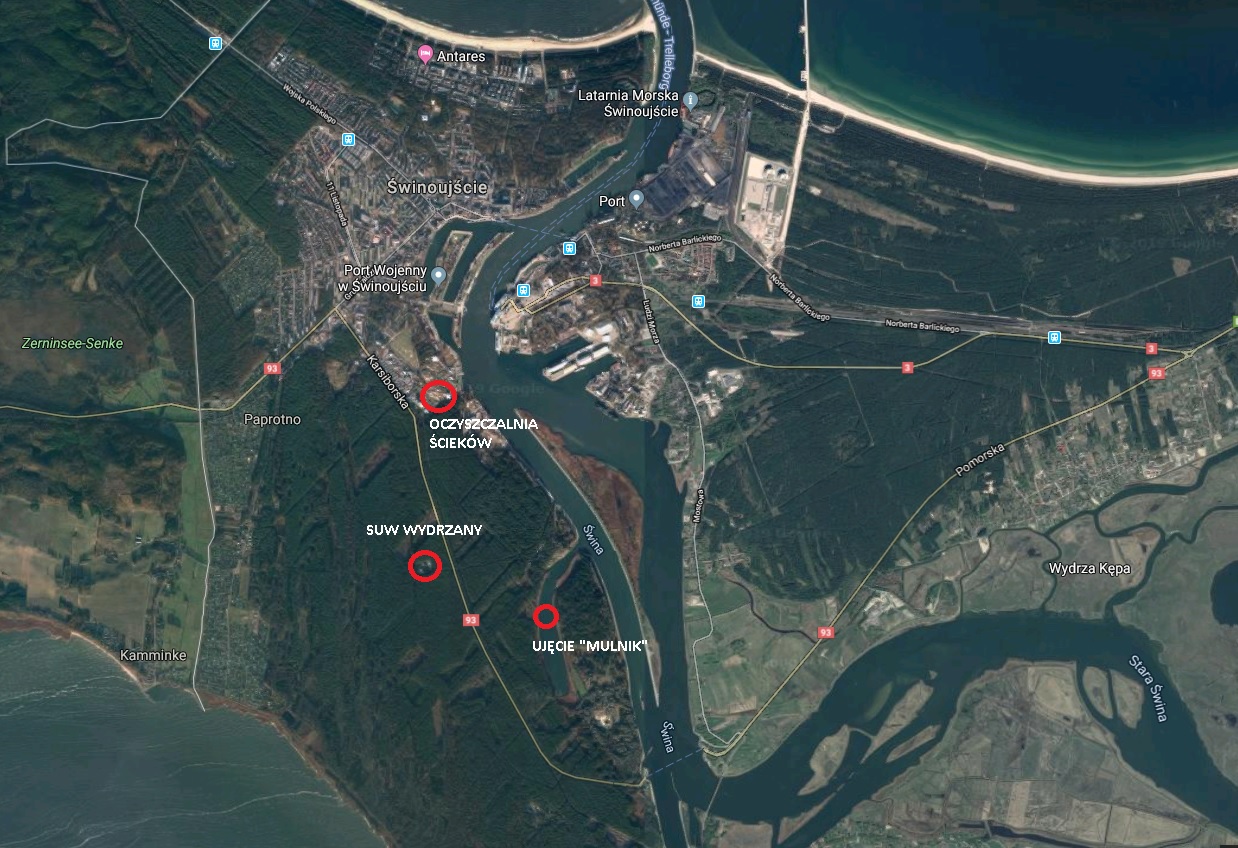 2. Szczegółowy opis przedmiotu zamówienia przedstawiono w programie funkcjonalno-użytkowym (zwany dalej PFU – załącznik nr 2 do SWZ), 3. Wymagania dotyczące sposobu zatrudnieniaStosownie do treści art. 95 ustawy Pzp Zamawiający wymaga, aby Wykonawca lub Podwykonawca(y) zatrudniali na podstawie umowy o pracę osoby wykonujące czynności objęte zakresem przedmiotu zamówienia, jeżeli wykonywanie tych czynności polega na wykonywaniu pracy w rozumieniu art. 22 § 1 ustawy z dnia 26 czerwca 1974 r. - Kodeks pracy (Dz. U. z 2022 r. poz. 1510, z późn. zm.), tj. by te osoby wykonywały następujące czynności:- roboty instalacyjne we wszystkich branżach, tj. elektrycznej, sanitarnej i AKPiA.Obowiązek ten nie obejmuje osób wykonujących samodzielne funkcje techniczne w budownictwie oraz krótkotrwałych lub sporadycznych czynności wykonywanych na podstawie umowy o dzieło lub zlecenia.Wymagania dotyczące zatrudnienia w/w osób, zostały szczegółowo określone w projekcie umowy stanowiącym zał. nr 8 do SWZ. Umowa reguluje także: sposób udokumentowania zatrudnienia osób, o których mowa w art 95 ustawy Pzp, uprawnienia Zamawiającego w zakresie kontroli spełniania przez Wykonawcę wymagań związanych z zatrudnianiem tych osób, sankcje z tytułu niespełnienia tych wymagań, rodzaj czynności niezbędnych do realizacji zamówienia, których dotyczą wymagania zatrudnienia na podstawie umowy o pracę przez Wykonawcę lub Podwykonawcę osób wykonujących czynności w trakcie realizacji zamówienia.5. Nazwy własne zawarte w dokumentacji przetargowej są przykładowe, mające na celu wskazanie ogólnych właściwości przedmiotu zamówienia. Zamawiający dopuszcza zastosowanie materiałów i produktów równoważnych zgodnie z PFU opisem przedmiotu zamówienia (zał. nr 2 do SWZ). Uwaga: Jeżeli dokumentacja przetargowa w odniesieniu do niektórych materiałów lub urządzeń wskazuje znaki towarowe, patenty lub pochodzenie, źródło lub szczególny proces, który charakteryzuje produkt lub usługi dostarczane przez konkretnego Wykonawcę – Zamawiający, zgodnie z art 99 ust. 5 ustawy Pzp dopuszcza oferowanie materiałów lub urządzeń równoważnych. Materiały lub urządzenia pochodzące od konkretnych producentów stanowią wyłącznie wzorzec jakościowy przedmiotu zamówienia. Pod pojęciem „minimalne parametry jakościowe i cechy użytkowe” Zamawiający rozumie wymagania dotyczące materiałów lub urządzeń zawarte w ogólnie dostępnych źródłach, katalogach, stronach internetowych producentów. Operowanie przykładowymi nazwami producenta ma jedynie na celu doprecyzowanie poziomu oczekiwań Zamawiającego w stosunku do określonego rozwiązania. Posługiwanie się nazwami producentów/ produktów ma wyłącznie charakter przykładowy. Zamawiający, wskazując oznaczenie konkretnego producenta (dostawcy) lub konkretny produkt przy opisie przedmiotu zamówienia, dopuszcza jednocześnie produkty równoważne o parametrach jakościowych i cechach użytkowych co najmniej na poziomie parametrów wskazanego produktu, uznając tym samym każdy produkt o wskazanych lub lepszych parametrach. Ciężar udowodnienia, że materiał (wyrób) jest równoważny w stosunku do wymogu określonego przez Zamawiającego spoczywa na składającym ofertę.6. Zamawiający używając w dokumentach zamówienia odniesień do polskich norm przenoszących normy europejskie, europejskich ocen technicznych, wspólnych specyfikacji technicznych, norm międzynarodowych lub innych odniesień o których mowa w art. 42 ust. 3 lit. b Dyrektywy PE i Rady 2014/24/UE z dnia 26 lutego 2014 r. w sprawie zamówień publicznych, uchylającą dyrektywę 2004/18/WE, ma na myśli normy te lub równoważne.7. Wspólny Słownik Zamówień (CPV):Kod główny: 45232430-5 Roboty w zakresie uzdatniania wody45111000-8 Roboty w zakresie burzenia, roboty ziemne45120000-4 Próbne wiercenia i wykopy45210000-2 Roboty budowlane w zakresie budynków45231300-8 Roboty budowlane w zakresie budowy wodociągów i rurociągów do odprowadzania ścieków45231400-9 Roboty budowlane w zakresie budowy linii energetycznych45232152-2 Roboty budowlane w zakresie przepompowni45232221-7 Podstacje transformatorowe45232410-9 Roboty w zakresie kanalizacji ściekowej48100000-9 Przemysłowe specyficzne pakiety oprogramowania71220000-6 usługi projektowania architektonicznegoIV:  ZAMÓWIENIA CZĘŚCIOWE / OFERTA WARIANTOWA / UMOWA RAMOWA / AUKCJA ELEKTRONICZNA / ZAMÓWIENIA UZUPEŁNIAJĄCEZamawiający nie dopuszcza składanie ofert częściowych.Podział zamówienia na usługę projektowania i wykonania robót jest niecelowy z uwagi na poziom skomplikowania zadania. Zaprojektowanie i wybudowanie infrastruktury przez jednego wykonawcę ma zapewnić wyższą jakość i pozwala uniknąć błędów wykonawczych wynikających z nieadekwatnych rozwiązań projektowych. Natomiast podział robót na części jest wykluczony z uwagi na to, że stacja uzdatniania, rurociąg przesyłowy i ujęcie wody przesyłowej muszą tworzyć spójną technologicznie całość i być objęte jedną gwarancją. Zamawiający nie dopuszcza składania ofert wariantowych.Zamawiający nie przewiduje zawarcia umowy ramowej.Zamawiający nie przewiduje zastosowania aukcji elektronicznej.Zamawiający przewiduje udzielenie zamówień, o których mowa w art. 388 pkt 2) lit b) i c) ustawy Pzp, tj. zamówień polegających na powtórzeniu podobnych zamówień stanowiących nie więcej niż 50% wartości zamówienia podstawowego. Zakres rzeczowy tych zamówień będzie dotyczył świadczeń, które rzeczowo są związane z przedmiotem zamówienia podstawowego lub świadczeń pozostających z nimi w bezpośrednim związku, w tym również prac ujętych w PFUW przypadku wystąpienia ww. prac wymagane są następujące dokumenty stanowiące podstawę przygotowania umowy, w szczególności:protokół konieczności,kosztorys robót lub oferta cenowa (wg wymogu Zamawiającego),protokół z negocjacji upoważnionych przedstawicieli stron (w przypadkach, w których jest to konieczne).Warunki zawarcia ww. umowy będą kształtowane w oparciu o warunki umowy o zamówienie podstawowe z uwzględnieniem różnic wynikających z wartości, czasu realizacji i innych istotnych okoliczności mających miejsce w chwili udzielania zamówienia.V: PODWYKONAWCYWykonawca może powierzyć zgodnie z treścią złożonej oferty, wykonanie części robót Podwykonawcom pod warunkiem, że posiadają oni kwalifikacje do ich wykonania.Wykonawca jest zobowiązany do wskazania w Formularzu Ofertowym (załącznik nr 4  do SWZ) tych części zamówienia, których wykonanie zamierza powierzyć Podwykonawcom 
i podania firm Podwykonawców (o ile są znane). W przypadku niewskazania części zamówienia, których wykonanie zamierza powierzyć Podwykonawcom, przyjmuje się, że przedmiot zamówienia zostanie w całości wykonany samodzielnie przez Wykonawcę.Jeżeli zmiana albo rezygnacja z Podwykonawcy dotyczy podmiotu, na którego zasoby Wykonawca powoływał się, na zasadach określonych w art. 118 ust. 1 ustawy Pzp, w celu wykazania spełniania warunków udziału w postępowaniu, Wykonawca jest obowiązany wykazać Zamawiającemu, że proponowany inny Podwykonawca samodzielnie spełnia je w stopniu nie mniejszym niż Podwykonawca, na którego zasoby Wykonawca powoływał się w trakcie postępowania o udzielenie zamówienia.Powierzenie wykonania części zamówienia Podwykonawcom nie zwalnia Wykonawcy 
z odpowiedzialności za należyte wykonanie tego zamówienia. Warunki dla umowy podwykonawczej określone zostały w projekcie umowy stanowiącym zał. nr 8 do SWZ.VI: TERMIN WYKONANIA ZAMÓWIENIAWymagany termin realizacji zamówienia – łącznie 35 miesięcy.  1. Termin dla zadania nr 1:- opracowanie projektu/projektów zagospodarowania działki lub terenu oraz projektu/projektów architektoniczno-budowlanych   wraz ze złożeniem wniosku/wniosków o udzielenie pozwolenia na budowę - 9 miesięcy od zawarcia umowy. Przed wykonaniem projektu/projektów Wykonawca przedłoży w terminie 3 miesięcy od zawarcia umowy, ostateczną koncepcję do oceny przez Zamawiającego.Zamawiającemu będzie przysługiwało uprawnienie do wniesienia uwag do koncepcji, projektów zagospodarowania terenu i projektów architektoniczno-budowlanych w terminie 21 dni od dnia jej przedłożenia. Wykonawca będzie obowiązany do uwzględniania wszelkich uwag mających na celu osiągnięcie stanu zgodności z przepisami prawa, zasadami wiedzy technicznej, PFU oraz ofertą Wykonawcy. - opracowanie projektu/projektów technicznych - 2 miesiące od złożenia wniosku/wniosków na pozwolenie na budowę; Wykonawca może przedstawiać Zamawiającemu do akceptacji projekty techniczne w czasie, gdy wniosek o udzielenie pozwolenia na budowę nie zostanie jeszcze złożony do odpowiedniej jednostki administracyjnej. Jednocześnie, w przypadku gdy na etapie wydawania pozwolenia na budowę Wykonawca zostanie wezwany przez odpowiednią jednostkę administracyjną do zmiany/uzupełnienia złożonych projektów co pociągnie za sobą konieczność zmiany/ uzupełnienia projektów technicznych Wykonawca będzie miał obowiązek wykonania i uzgodnienia z Zamawiającym takich zmian.Zamawiającemu będzie przysługiwało uprawnienie do wniesienia uwag do projektów technicznych w terminie 21 dni od dnia ich przedłożenia. Wykonawca będzie obowiązany do uwzględniania wszelkich uwag mających na celu osiągnięcie stanu zgodności z przepisami prawa, zasadami wiedzy technicznej, PFU oraz ofertą Wykonawcy. W terminie 14 dni od zgłoszenia przez Zamawiającego uwag do koncepcji, projektu/projektów zagospodarowania działki lub terenu i projektu/projektów achitektoniczno-budowlanych, projektu/projektów technicznych Wykonawca dostarczy do Zamawiającego wersję papierową wykonanych opracowań uwzględniającą zgłoszone uwagi, lub odniesie się pisemnie do uwag nieuwzględnionych, przedstawiając uzasadnienie.Zamawiający ma na podjęcia decyzji 14 dni. 2. Termin dla Zadania nr 2:- 18 miesięcy od dnia, kiedy decyzja o pozwoleniu na budowę stała się ostateczna (jeżeli inwestycja będzie realizowana w oparciu o jedno pozwolenie na budowę lub dnia, kiedy pierwsza decyzja o pozwoleniu na budowę stała się ostateczna jeżeli inwestycja będzie prowadzona na podstawie kilku pozwoleń na budowę) zakończone przekazaniem SUW do rozruchu technologicznego;Wykonawca może rozpocząć realizację robót budowlanych po uzyskaniu pozwolenia na budowę, bez zatwierdzenia projektu technicznego, tylko w takich branżach, których realizacja w pierwszej fazie nie wymaga takiego projektu. - maksymalnie 4 miesiące licząc od końca terminu określonego w tirecie powyżej– rozruch technologiczny zakończony uzyskaniem parametrów wody uzdatnionej zgodnych z normą, przy spełnieniu pozostałych wymogów rozruchu technologicznego opisanych w PFU i przeprowadzenia procedury dopuszczenia przez Sanepid wody do  spożycia przez ludzi oraz przekazanie dokumentacji powykonawczej. Wykonawca zobowiązany  jest ustalić  harmonogram rzeczowo-finansowy   w taki  sposób, aby  obejmował  on przeprowadzenie prób rozruchowych  potwierdzających spełnienie kryteriów  efektywności procesu  uzdatniania zarówno  dla warunków zimowych  jak i letnich, z uwzględnieniem  temperatur wody  ujmowanej w  przekazanych materiałach  przetargowych.W kosztach obsługi stacji uzdatniania w trakcie rozruchu Wykonawca zobowiązany jest uwzględnić całość kosztów dotyczących pracowników Wykonawcy oraz koszty energii, zużycia wody i odprowadzenia ścieków w zakresie wykorzystywanym przez obiekty i instalacje Wydrzany II (bez kosztów zużycia mediów na potrzeby  pracy ujęcia wody Mulnik) ale również wszelkie inne koszty  związane z pracą obiektu Wydrzany II i instalacji, które będą niezbędne do poniesienia podczas rozruchu, w tym m.in. koszty związane z dostawą i zużyciem wszelkich związków chemicznych niezbędnych dla procesu uzdatniania, serwisów których pobyt Wykonawca uzna za konieczny podczas rozruchu, opłat z tytułu niezbędnych Wykonawcy pozwoleń czasowych, ewentualnych opłat środowiskowych . 4. Przedłużenie rozruchu technologicznego.Strony dopuszczają możliwość przedłużenia rozruchu technologicznego dla potrzeb uzyskania zgodności z założeniami opisanymi w PFU w punkcie B.1.1.2., w przypadku gdy temperatura wody surowej uniemożliwi przeprowadzenie prób efektywności układu uzdatniania dla warunków zimowych. Dla przeprowadzania prób w warunkach zimowych niezbędne jest  aby temperatura wody wynosiła poniżej 10°C w minimalnym okresie przez kolejne 7 dób.   W takim  przypadku tj. w okresie oczekiwania na rozpoczęcie prób w okresie zimowym, ale po  zakończeniu  pozytywnym prób  dla okresu  letniego, koszty eksploatacyjne takie jak energia, koszty odprowadzenia solanki,  koszty ujmowania wody, będą leżały po stronie Zakładu Wodociągów i Kanalizacji Sp. z o.o., zwanego dalej ZWiK . Po stronie Wykonawcy leży jedynie obsługa SUW, zgodnie z zasadami jak poniżej. Jeżeli czas oczekiwania na możliwość przeprowadzenia  rozruchu technologicznego dla potrzeb uzyskania zgodności z założeniami opisanymi w PFU w punkcie B.1.1.2. w zakresie  prób dla okresu zimowego, przedłuży się ponad 2 miesiące po zakończeniu pozytywnych prób dla okresu letniego, zakończeniu  wszystkich prac i uzyskaniu  wszystkich zgód i pozwoleń  wymaganych  na etapie odbioru  końcowego, strony dokonają warunkowego odbioru i warunkowego przekazania Zamawiającemu do eksploatacji przedmiotu umowy, z zastrzeżeniem, iż przyszłe pozytywne próby dla warunków zimowych będą automatycznym potwierdzeniem uznania wcześniejszego odbioru warunkowego  jako odbioru końcowego. O zaistnieniu  warunków umożliwiających  przeprowadzenie prób rozruchowych  w warunkach  zimowych  Zamawiający  poinformuje  pisemnie Wykonawcę. Wykonawca zobowiązany jest do niezwłocznego podjęcia prób tj. najpóźniej w terminie 5 dni od dnia przekazania przez Zamawiającego zawiadomienia o możliwości ich przeprowadzenia. Brak spełnienia kryteriów efektywności  procesu  uzdatniania, potwierdzonych próbami dla warunków zimowych, będzie równoznaczny z brakiem odbioru końcowego i rozpoczęciem czasu naliczania kar z tytułu  nieterminowej  realizacji  zadania począwszy od daty przypadającej  na trzydziesty  dzień po  powiadomieniu Wykonawcy przez Zamawiającego o  możliwości  przeprowadzenia prób dla warunków zimowych. Kary z tytułu zwłoki w realizacji przedmiotu umowy nie będą naliczane w okresie oczekiwania na zaistnienie temperatur umożliwiających wykonanie prób w warunkach zimowych ( poniżej10°C) . W przypadku braku  możliwości  wykonania prób dla warunków zimowych w terminach  przewidzianych  w umowie i  zatwierdzonym przez Zamawiającego harmonogramie rzeczowo-finansowym ( spowodowanych  temperaturą wody surowej powyżej 10°C), Wykonawcy będzie przysługiwało dodatkowe wynagrodzenie brutto  z tytułu organizacji rozruchu dla sprawdzenia kryteriów efektywności układu uzdatniania zgodnie z zapisami PFU w punkcie B.1.1.2  dla warunków zimowych, w wysokości i na zasadach, o których mowa w § 5 ust. 4 projektu umowy stanowiącym załącznik nr 8 do SWZ .  W okresie prowadzenia w/w prób rozruchowych  Wykonawca przejmie nadzór nad  eksploatacją obiektu na podstawie odrębnego  dokumentu i realizował  będzie wszystkie czynności  dodatkowe na potrzeby  rozruchu.W przypadku  braku możliwości, ze względu  na temperaturę wody powyżej 10°C, przeprowadzenia prób rozruchowych dla warunków zimowych, okres gwarancji jakości i rękojmi za wady liczony będzie od daty odbioru warunkowego, o którym mowa powyżej, a w przypadku nie zakończenia pozytywnym wynikiem tych prób, mimo temperatur zewnętrznych umożliwiających przeprowadzenie prób w warunkach  zimowych, okres gwarancji i rękojmi liczony będzie od daty zakończenia pozytywnych prób dla obu okresów, tj.: letniego i zimowego. VII: WARUNKI UDZIAŁU W POSTĘPOWANIUO udzielenie zamówienia mogą ubiegać się Wykonawcy, którzy nie podlegają wykluczeniu oraz spełniają warunki udziału w postępowaniu dotyczące:1. zdolności do występowania w obrocie gospodarczym: Zamawiający nie stawia warunku w ww. zakresie.2. uprawnień do prowadzenia określonej działalności gospodarczej lub zawodowej: Zamawiający nie stawia warunku w ww. zakresie.3. sytuacji ekonomicznej lub finansowej:Zamawiający uzna, że wykonawca znajduje się w sytuacji ekonomicznej i finansowej zapewniającej należyte wykonanie zamówienia, jeżeli Wykonawca wykaże, że:w dowolnym roku obrotowym, w okresie nie dłuższym niż ostatnie 3 lata obrotowe, a jeżeli okres prowadzenia działalności jest krótszy - w tym okresie - uzyskał minimalny roczny przychód w wysokości 5 000 000 PLN (słownie: pięć milionów złotych),W przypadku Wykonawców wspólnie ubiegających się o udzielenie zamówienia ww. warunek musi zostać spełniony przez przynajmniej jednego z wykonawców.jest ubezpieczony od odpowiedzialności cywilnej w zakresie prowadzonej działalności gospodarczej na sumę gwarancyjną nie niższą niż 2 000 000,00 PLN (słownie: dwa miliony złotych).W przypadku Wykonawców wspólnie ubiegających się o udzielenie zamówienia ww. warunek musi zostać spełniony przez przynajmniej jednego z wykonawców.4. zdolności zawodowej i doświadczenia:Zamawiający uzna, że Wykonawca posiada wymagane zdolności zawodowe oraz w zakresie doświadczenia, jeżeli Wykonawca wykaże, że:W ciągu ostatnich 15  lat zrealizował zadanie obejmujące zaprojektowanie: co najmniej 1 stacji uzdatniającej wodę powierzchniową do celów komunalnych lub przemysłowych o wydajności nie mniejszej niż 150,0 m3/h lub co najmniej dwóch stacji uzdatniania wody podziemnej o wydajności nie mniejszej niż 200,0 m3/h każda. Wykonawca  musi  wykazać się wykonaniem dokumentacji projektowej  obejmującej  co  najmniej następujące procesy technologiczne:  koagulacja (wraz z sedymentacją lub flotacją zawiesin), filtracja pospieszna lub grawitacyjna lub ultrafiltracja  i odwrócona osmoza. Wymaga się, by wydajność układu RO wynosiła minimum 50,0 m3/h. Inwestycje, których dotyczą wskazane dokumentacje projektowe muszą być zrealizowane orazW ciągu ostatnich 15 lat zrealizował zadanie obejmujące budowę co najmniej 1 stacji uzdatniającej wodę powierzchniową do celów komunalnych  lub przemysłowych o wydajności nie mniejszej niż 150,0 m3/h lub zadania obejmujące co najmniej dwie stacje uzdatniania wody podziemnej o wydajności nie mniejszej niż 200,0 m3/h każda.Wykonawca  musi  wykazać się wykonaniem instalacji obejmujących  co  najmniej następujące procesy technologiczne: koagulacja (wraz z sedymentacją lub flotacją zawiesin), filtracja pospieszna lub grawitacyjna lub ultrafiltracja i odwrócona osmoza. Wymaga się, by wydajność układu RO wynosiła minimum 50,0 m3/h. Inwestycje, o których mowa muszą być zrealizowane oraz użytkowane zgodnie z obowiązującym prawem, przez minimum jeden rok.Uwaga: Wskazane powyżej wymagania dotyczące projektowania i realizacji stacji uzdatniania wody nie muszą dotyczyć jednego obiektu/inwestycji.”oraz3) dysponuje lub będzie dysponował osobami o odpowiednich kwalifikacjach, niezbędnych do prawidłowej realizacji przedmiotu zamówienia, tj.: a) zespołem projektantów w skład którego będą wchodzić osoby posiadające:doświadczenie zawodowe obejmujące wykonanie dokumentacji projektowej dla 2 stacji uzdatniania wody, każda  o wydajności co najmniej 100m3/h wody uzdatnionej, które zostały zrealizowane i przekazane do eksploatacji w ciągu ostatnich 10 lat ,b)  specjalistą ds. technologii uzdatniania wody, który musi wykazać się doświadczeniem w prowadzeniu nadzoru/rozruchu co najmniej dwóch zadań polegających na               modernizacji lub budowie stacji uzdatniania wody pitnej o wydajności co najmniej 100 m3/h.c) kierownikiem budowy posiadającym: wykształcenie wyższe techniczne oraz uprawnienia budowlane bez ograniczeń o specjalności konstrukcyjno-budowlanej do kierowania robotami budowlanymi, doświadczenie zawodowe w pełnieniu funkcji kierownika budowy lub kierownika robót (przez cały okres realizacji zadania tj. od rozpoczęcia 
do zakończenia realizacji zadań, tj. do zakończenia odbioru końcowego) w ramach co najmniej 2 zakończonych i należycie wykonanych zadań obejmujących roboty ogólnobudowlane, w okresie ostatnich 8 lat, każde o wartości co najmniej 1,0 mln PLN (brutto), d)  kierownikiem robót elektrycznych posiadającym:uprawnienia budowlane do kierowania robotami budowlanymi w specjalności instalacyjnej w zakresie sieci, instalacji i urządzeń elektrycznych 
i elektroenergetycznych bez ograniczeń lub odpowiednie uprawnienia budowlane wydane na podstawie wcześniej obowiązujących przepisów w zakresie wystarczającym do kierowania robotami budowlanymi,  doświadczenie zawodowe polegające na pełnieniu funkcji kierownika budowy lub kierownika robót z uwzględnieniem AKPiA (przez cały okres realizacji zadania tj. od rozpoczęcia do zakończenia realizacji robót) w ramach co najmniej 2 zakończonych i należycie wykonanych zadań obejmujących roboty elektryczne, w okresie ostatnich 8 lat, każde o wartości co najmniej 0,5 mln PLN (brutto),e) kierownikiem robót sanitarnych posiadającym:uprawnienia budowlane do kierowania robotami budowlanymi w specjalności instalacyjnej w zakresie sieci, instalacji i urządzeń cieplnych, wentylacyjnych, gazowych, wodociągowych i kanalizacyjnych bez ograniczeń, doświadczenie zawodowe polegające na pełnieniu funkcji kierownika budowy lub kierownika robót sanitarnych (przez cały okres realizacji zadania tj. od rozpoczęcia do zakończenia odbioru końcowego) w ramach co najmniej 2 zakończonych i należycie wykonanych zadań obejmujących roboty instalacyjne, w okresie ostatnich 8 lat, każde o wartości co najmniej 0,5 mln PLN (brutto),Celem potwierdzenia realizacji zadań, o których mowa w pkt. VII.4.1) oraz VII.4.2), Wykonawca przedłoży wykaz wg załącznika nr 7 do SWZ oraz referencje lub inne dokumenty jednoznacznie potwierdzające spełnienie tych warunków.Celem potwierdzenia spełnienia warunku, o którym mowa w pkt. VII.4.3), Wykonawca przedłoży wykaz wg załącznika nr 6 do SWZ.W przypadku składania oferty wspólnej warunek opisany w pkt VII.4.1) oraz VII.4.2) musi spełniać w całości co najmniej jeden z Wykonawców, warunek opisany w pkt.VII.4.3) Wykonawcy mogą spełniać łącznie. Uwaga:Na podstawie art. 104 ustawy z dnia 7 lipca 1994 roku Prawo budowlane (Dz. U. z 2021 poz. 2351, z późn. zm.)  osoby, które, przed dniem wejścia w życie ustawy, uzyskały uprawnienia budowlane lub stwierdzenie posiadania przygotowania zawodowego do pełnienia samodzielnych funkcji technicznych w budownictwie, zachowują uprawnienia do pełnienia tych funkcji, w dotychczasowym zakresie. Zakres uprawnień budowlanych należy odczytywać zgodnie z treścią decyzji o ich nadaniu i w oparciu o przepisy będące podstawą ich nadania. Ponadto, zgodnie z art. 12a ustawy Prawo budowlane samodzielne funkcje techniczne w budownictwie, określone w art. 12 ust. 1 ustawy Prawo budowlane, mogą również wykonywać osoby, których odpowiednie kwalifikacje zawodowe zostały uznane na zasadach określonych w przepisach odrębnych. W związku z powyższym Zamawiający zaakceptuje uprawnienia budowlane odpowiadające uprawnieniom wymaganym przez Zamawiającego, które zostały wydane na podstawie wcześniej obowiązujących przepisów oraz zagraniczne uprawnienia uznane w zakresie i na zasadach opisanych w ustawie z dnia 22.12.2015r. o zasadach uznawania kwalifikacji zawodowych nabytych w państwach członkowskich Unii Europejskiej. Jeżeli członkowie zespołu Wykonawcy nie posługują się językiem polskim w stopniu biegłym, wówczas we wszelkich kontaktach pomiędzy tymi osobami a Zamawiającym, Wykonawca zobowiązany jest do zapewnienia udziału tłumacza z języka, którym posługuje się dana osoba/osoby na język polski, którym przetłumaczy rozmowę/korespondencję pomiędzy taką osobą/osobami a Zamawiającym. W przypadku gdy jakakolwiek wartość dotycząca ww. warunków udziału  w postepowaniu wyrażona będzie w walucie obcej, Zamawiający przeliczy tę wartość w oparciu o średni kurs walut NBP dla danej waluty z daty wszczęcia postępowania o udzielenie zamówienia publicznego. Jeżeli w tym dniu nie będzie opublikowany średni kurs NBP, Zamawiający przyjmie kurs średni z ostatniej tabeli przed wszczęciem postępowania.VII.A. Zamawiający nie przewiduje zwrotu kosztów udziału w postępowaniu, z wyjątkiem sytuacji, o której mowa w art. 261 ustawy Pzp.VIII: POLEGANIE NA ZASOBACH INNYCH PODMIOTÓWWykonawca, zgodnie z art. 118 ustawy Pzp może w celu potwierdzenia spełniana warunków udziału w postępowaniu polegać na zdolnościach technicznych lub zawodowych lub sytuacji finansowej lub ekonomicznej innych podmiotów udostępniających zasoby, niezależnie od charakteru prawnego łączących go z nim stosunków prawnych.W celu oceny, czy Wykonawca polegając na zdolnościach lub sytuacji innych podmiotów na zasadach określonych w art. 118 ustawy Pzp, będzie dysponował niezbędnymi zasobami w stopniu umożliwiającym należyte wykonanie zamówienia publicznego oraz oceny, czy stosunek łączący Wykonawcę z tymi podmiotami gwarantuje rzeczywisty dostęp do ich zasobów, Zamawiający żąda złożenia dokumentów, które określają w szczególności:zakres dostępnych Wykonawcy zasobów podmiotu udostępniającego zasoby;sposób i okres udostępnienia Wykonawcy i wykorzystania przez niego zasobów podmiotu udostępniającego te zasoby przy wykonywaniu zamówienia;czy i w jakim zakresie podmiot udostępniający zasoby, na zdolnościach którego Wykonawca polega w odniesieniu do warunków udziału w postępowaniu dotyczących wykształcenia, kwalifikacji zawodowych lub doświadczenia, zrealizuje roboty budowlane lub usługi, których wskazane zdolności dotyczą (wzór zobowiązania do udostępnienia zasobów stanowi załącznik nr 10 do SWZ).Podmiot trzeci, na potencjał którego Wykonawca powołuje się w celu wykazania spełnienia warunków udziału w postępowaniu, nie może podlegać wykluczeniu na podstawie art. 108 i art. 109 ustawy Pzp  i art. 7 ust. 1 Ustawy o szczególnych rozwiązaniach w zakresie przeciwdziałania wspieraniu agresji na Ukrainę oraz służących ochronie bezpieczeństwa narodowego, art. 5k Rozporządzenia Rady (UE) nr 833/2014 z dnia 31 lipca 2014 r. dotyczącego środków ograniczających w związku z działaniami Rosji destabilizującymi sytuację na Ukrainie (Dz. Urz. UE nr L 229 z 31.7.2014, str. 1) w brzmieniu nadanym rozporządzeniem Rady (UE) 2022/576 w sprawie zmiany rozporządzenia (UE) nr 833/2014 dotyczącego środków ograniczających w związku z działaniami Rosji destabilizującymi sytuację na Ukrainie (Dz. Urz. UE nr L 111 z 8.4.2022, str. 1)  w zakresie wskazanym w pkt X SWZ.IX: INFORMACJA DLA WYKONAWCÓW WSPÓLNIE UBIEGAJĄCYCH SIĘ O ZAMÓWIENIE  Zgodnie z art. 58 ustawy Pzp Wykonawcy mogą wspólnie ubiegać się o udzielenie zamówienia. Wykonawcy wspólnie ubiegający się o udzielenie zamówienia ustanawiają pełnomocnika 
do reprezentowania ich w postępowaniu albo do reprezentowania ich w postępowaniu 
i zawarcia umowy.Pełnomocnictwo, o którym mowa w ust. 2 należy dołączyć do oferty.W przypadku, o którym mowa w ust. 2 wszelką korespondencję w postępowaniu Zamawiający kieruje za pomocą Platformy do pełnomocnika. Wykonawcy wspólnie ubiegający się o udzielenie zamówienia dołączają do oferty oświadczenie, z którego wynika, które roboty budowlane lub usługi wykonają poszczególni Wykonawcy.W przypadku Wykonawców wspólnie ubiegających się o udzielenie zamówienia, Jednolity Europejski Dokument Zamówienia (JEDZ) składa każdy z Wykonawców wspólnie ubiegających się o zamówienie. Oświadczenie te wstępnie potwierdza spełnianie warunków udziału w postępowaniu oraz brak podstaw do wykluczenia w zakresie, w którym każdy z Wykonawców wykazuje spełnianie warunków udziału w postępowaniu oraz brak podstaw do wykluczenia.Oświadczenia i dokumenty potwierdzające brak podstaw do wykluczenia z postępowania, w tym oświadczenie dotyczące przynależności lub braku przynależności do tej samej grupy kapitałowej, składa każdy z Wykonawców wspólnie ubiegających się o zamówienie.Przed podpisaniem umowy Wykonawcy wspólnie ubiegający się o udzielenie zamówienia będą mieli obowiązek przedstawić Zamawiającemu kopię umowy regulującą ich współpracę, zawierającą, co najmniej:zobowiązanie do realizacji wspólnego przedsięwzięcia gospodarczego obejmującego swoim zakresem realizację przedmiotu zamówienia,określenie zakresu działania poszczególnych stron umowy,czas obowiązywania umowy, który nie może być krótszy, niż okres obejmujący realizację zamówienia oraz czas trwania gwarancji jakości i rękojmi.X: PODSTAWY WYKLUCZENIA WYKONAWCYZ postępowania o udzielenie zamówienia wyklucza się Wykonawców, w stosunku do których zachodzi którakolwiek z okoliczności wskazanych w art. 108 ust. 1 ustawy Pzp tj.:1.1.) Wykonawcę będącego osobą fizyczną, którego prawomocnie skazano za przestępstwo:a) udziału w zorganizowanej grupie przestępczej albo związku mającym na celu popełnienie przestępstwa lub przestępstwa skarbowego, o którym mowa w art. 258 Kodeksu karnego,b) handlu ludźmi, o którym mowa w art. 189a Kodeksu karnego,c) o którym mowa w art. 228-230a, art. 250a Kodeksu karnego lub w art. 46 lub art. 48 ustawy z dnia 25 czerwca 2010 r. o sporcie,d) finansowania przestępstwa o charakterze terrorystycznym, o którym mowa w art. 165a Kodeksu karnego, lub przestępstwo udaremniania lub utrudniania stwierdzenia przestępnego pochodzenia pieniędzy lub ukrywania ich pochodzenia, o którym mowa w art. 299 Kodeksu karnego,e) o charakterze terrorystycznym, o którym mowa w art. 115 § 20 Kodeksu karnego, lub mające na celu popełnienie tego przestępstwa,f) powierzenia wykonywania pracy małoletniemu cudzoziemcowi, o którym mowa w art. 9 ust. 2 ustawy z dnia 15 czerwca 2012 r. o skutkach powierzania wykonywania pracy cudzoziemcom przebywającym wbrew przepisom na terytorium Rzeczypospolitej Polskiej (Dz. U. 2021 poz. 1745),g) przeciwko obrotowi gospodarczemu, o których mowa w art. 296-307 Kodeksu karnego, przestępstwo oszustwa, o którym mowa w art. 286 Kodeksu karnego, przestępstwo przeciwko wiarygodności dokumentów, o których mowa w art. 270-277d Kodeksu karnego, lub przestępstwo skarbowe,h) o którym mowa w art. 9 ust. 1 i 3 lub art. 10 ustawy z dnia 15 czerwca 2012 r. o skutkach powierzania wykonywania pracy cudzoziemcom przebywającym wbrew przepisom na terytorium Rzeczypospolitej Polskiej- lub za odpowiedni czyn zabroniony określony w przepisach prawa obcego;1.2) jeżeli urzędującego członka jego organu zarządzającego lub nadzorczego, wspólnika spółki w spółce jawnej lub partnerskiej albo komplementariusza w spółce komandytowej lub komandytowo-akcyjnej lub prokurenta prawomocnie skazano za przestępstwo, o którym mowa w pkt 1.1);1.3) wobec którego wydano prawomocny wyrok sądu lub ostateczną decyzję administracyjną o zaleganiu z uiszczeniem podatków, opłat lub składek na ubezpieczenie społeczne lub zdrowotne, chyba że Wykonawca odpowiednio przed upływem terminu do składania wniosków o dopuszczenie do udziału w postępowaniu albo przed upływem terminu składania ofert dokonał płatności należnych podatków, opłat lub składek na ubezpieczenie społeczne lub zdrowotne wraz z odsetkami lub grzywnami lub zawarł wiążące porozumienie w sprawie spłaty tych należności;1.4) wobec którego prawomocnie orzeczono zakaz ubiegania się o zamówienia publiczne;1.5) jeżeli Zamawiający może stwierdzić, na podstawie wiarygodnych przesłanek, że Wykonawca zawarł z innymi Wykonawcami porozumienie mające na celu zakłócenie konkurencji, w szczególności jeżeli należąc do tej samej grupy kapitałowej w rozumieniu ustawy z dnia 16 lutego 2007 r. o ochronie konkurencji i konsumentów, złożyli odrębne oferty, oferty częściowe lub wnioski o dopuszczenie do udziału w postępowaniu, chyba że wykażą, że przygotowali te oferty lub wnioski niezależnie od siebie;1.6) jeżeli, w przypadkach, o których mowa w art. 85 ust. 1, doszło do zakłócenia konkurencji wynikającego z wcześniejszego zaangażowania tego Wykonawcy lub podmiotu, który należy z Wykonawcą do tej samej grupy kapitałowej w rozumieniu ustawy z dnia 16 lutego 2007 r. o ochronie konkurencji i konsumentów, chyba że spowodowane tym zakłócenie konkurencji może być wyeliminowane w inny sposób niż przez wykluczenie Wykonawcy z udziału w postępowaniu o udzielenie zamówienia.2) Wyklucza się Wykonawcę, który udaremnia lub utrudnia stwierdzenie przestępnego pochodzenia pieniędzy lub ukrywa ich pochodzenie, w związku z brakiem możliwości ustalenia beneficjenta rzeczywistego, w rozumieniu art. 2 ust. 2 pkt 1 ustawy z dnia 1 marca 2018 r. o przeciwdziałaniu praniu pieniędzy oraz finansowaniu terroryzmu (Dz. U. z 2022 r. poz. 593, z późn.zm.).Dodatkowo Zamawiający przewiduje wykluczenie Wykonawcy na podstawie art. 109 ust. 1 pkt 4,5,6,7 ustawy Pzp tj.:Wykonawcę, w stosunku do którego otwarto likwidację, ogłoszono upadłość, którego aktywami zarządza likwidator lub sąd, zawarł układ z wierzycielami, którego działalność gospodarcza jest zawieszona albo znajduje się on w innej tego rodzaju sytuacji wynikającej z podobnej procedury przewidzianej w przepisach miejsca wszczęcia tej procedury;Wykonawcę, który w sposób zawiniony poważnie naruszył obowiązki zawodowe, co podważa jego uczciwość, w szczególności gdy Wykonawca w wyniku zamierzonego działania lub rażącego niedbalstwa nie wykonał lub nienależycie wykonał zamówienie, co Zamawiający jest w stanie wykazać za pomocą stosownych dowodów;jeżeli występuje konflikt interesów w rozumieniu art. 56 ust. 2 ustawy Pzp, którego nie można skutecznie wyeliminować w inny sposób niż przez wykluczenie Wykonawcy;Wykonawcę, który z przyczyn leżących po jego stronie, w znacznym stopniu lub zakresie nie wykonał lub nienależycie wykonał albo długotrwale nienależycie wykonywał istotne zobowiązanie wynikające z wcześniejszej umowy w sprawie zamówienia publicznego lub umowy koncesji, co doprowadziło do wypowiedzenia lub odstąpienia od umowy, odszkodowania, wykonania zastępczego lub realizacji uprawnień z tytułu rękojmi za wady;Zgodnie z art. 1 pkt 3 ustawy w celu przeciwdziałania wspieraniu agresji Federacji Rosyjskiej na Ukrainę rozpoczętej w dniu 24 lutego 2022 r., wobec osób i podmiotów wpisanych na listę, o której mowa w art. 2 ustawy, stosuje się sankcje polegające m.in. na wykluczeniu z postępowania o udzielenie zamówienia publicznego lub konkursu prowadzonego na podstawie ustawy z dnia 11 września 2019 r. - Prawo zamówień publicznych (Dz. U. z 2022 r. poz. 1710, z późn. zm.), zwanej dalej „ustawą Pzp”.Zamawiający zgodnie Ustawą z dnia 13 kwietnia 2022 r. o szczególnych rozwiązaniach w zakresie przeciwdziałania wspieraniu agresji na Ukrainę oraz służących ochronie bezpieczeństwa narodowego (Dz. U. z 2022 r. poz. 835, z późn.zm.), zwana dalej „ustawą” z postępowania o udzielenie zamówienia publicznego lub konkursu prowadzonego na podstawie ustawy z dnia 11 września 2019 r. – Prawo zamówień publicznych, wyklucza na podstawie art. 7 ust. 1 ustawy z postępowania o udzielenie zamówienia publicznego lub konkursu prowadzonego na podstawie ustawy Pzp: a) Wykonawcę oraz uczestnika konkursu wymienionego w wykazach określonych w rozporządzeniu 765/2006 i rozporządzeniu 269/2014 albo wpisanego na listę na podstawie decyzji w sprawie wpisu na listę rozstrzygającej o zastosowaniu środka, o którym mowa w art. 1 pkt 3 ustawy;b) Wykonawcę oraz uczestnika konkursu, którego beneficjentem rzeczywistym w rozumieniu ustawy z dnia 1 marca 2018 r. o przeciwdziałaniu praniu pieniędzy oraz finansowaniu terroryzmu (Dz. U. z 2022 r. poz. 593, z późn. zm.) jest osoba wymieniona w wykazach określonych w rozporządzeniu 765/2006 i rozporządzeniu 269/2014 albo wpisana na listę lub będąca takim beneficjentem rzeczywistym od dnia 24 lutego 2022 r., o ile została wpisana na listę na podstawie decyzji w sprawie wpisu na listę rozstrzygającej o zastosowaniu środka, o którym mowa w art. 1 pkt 3 ustawy;c) Wykonawcę oraz uczestnika konkursu, którego jednostką dominującą w rozumieniu art. 3 ust. 1 pkt 37 ustawy z dnia 29 września 1994 r. o rachunkowości (Dz. U. z 2021 r. poz. 217, z późn.zm.), jest podmiot wymieniony w wykazach określonych w rozporządzeniu 765/2006 i rozporządzeniu 269/2014 albo wpisany na listę lub będący taką jednostką dominującą od dnia 24 lutego 2022 r., o ile został wpisany na listę na podstawie decyzji w sprawie wpisu na listę rozstrzygającej o zastosowaniu środka, o którym mowa w art. 1 pkt 3 ustawy.Kontrola udzielania zamówień publicznych w zakresie zgodności z art. 7 ust. 1 ustawy będzie wykonywana zgodnie z art. 596 ustawy Pzp.O udzielenie zamówienia mogą ubiegać się Wykonawcy, którzy nie podlegają wykluczeniu na podstawie: art. 5k Rozporządzenia Rady (UE) nr 833/2014 z dnia 31 lipca 2014 r. dotyczącego środków ograniczających w związku z działaniami Rosji destabilizującymi sytuację na Ukrainie (Dz. Urz. UE nr L 229 z 31.7.2014, str. 1) w brzmieniu nadanym rozporządzeniem Rady (UE) 2022/576 w sprawie zmiany rozporządzenia (UE) nr 833/2014 dotyczącego środków ograniczających w związku z działaniami Rosji destabilizującymi sytuację na Ukrainie (Dz. Urz. UE nr L 111 z 8.4.2022, str. 1).Wykonawca nie podlega wykluczeniu w okolicznościach określonych w art. 108 ust. 1 pkt 1, 2 i 5 lub art. 109 ust. 1 pkt 4, 5, 7 ustawy Pzp, jeżeli udowodni Zamawiającemu, że spełnił łącznie następujące przesłanki:naprawił lub zobowiązał się do naprawienia szkody wyrządzonej przestępstwem, wykroczeniem lub swoim nieprawidłowym postępowaniem, w tym poprzez zadośćuczynienie pieniężne;wyczerpująco wyjaśnił fakty i okoliczności związane z przestępstwem, wykroczeniem lub swoim nieprawidłowym postępowaniem oraz spowodowanymi przez nie szkodami, aktywnie współpracując odpowiednio z właściwymi organami, w tym organami ścigania, lub Zamawiającym;podjął konkretne środki techniczne, organizacyjne i kadrowe, odpowiednie dla zapobiegania dalszym przestępstwom, wykroczeniom lub nieprawidłowemu postępowaniu, w szczególności:zerwał wszelkie powiązania z osobami lub podmiotami odpowiedzialnymi za nieprawidłowe postępowanie Wykonawcy,zreorganizował personel,wdrożył system sprawozdawczości i kontroli,utworzył struktury audytu wewnętrznego do monitorowania przestrzegania przepisów, wewnętrznych regulacji lub standardów,wprowadził wewnętrzne regulacje dotyczące odpowiedzialności i odszkodowań za nieprzestrzeganie przepisów, wewnętrznych regulacji lub standardów.Wykluczenie Wykonawcy następuje:w przypadkach, o których mowa w art. 108 ust. 1 pkt 1 lit. a-g i pkt 2 ustawy Pzp, na okres 5 lat od dnia uprawomocnienia się wyroku potwierdzającego zaistnienie jednej 
z podstaw wykluczenia, chyba że w tym wyroku został określony inny okres wykluczenia;w przypadkach, o których mowa w art. 108 ust. 1 pkt 1 lit. h i pkt 2 ustawy Pzp, gdy osoba, o której mowa w tych przepisach, została skazana za przestępstwo wymienione w art. 108 ust. 1 pkt 1 lit. h ustawy Pzp, na okres 3 lat od dnia uprawomocnienia się odpowiednio wyroku potwierdzającego zaistnienie jednej z podstaw wykluczenia, wydania ostatecznej decyzji lub zaistnienia zdarzenia będącego podstawą wykluczenia, chyba że w wyroku lub decyzji został określony inny okres wykluczenia;w przypadku, o którym mowa w art. 108 ust. 1 pkt 4 ustawy Pzp, na okres, na jaki został prawomocnie orzeczony zakaz ubiegania się o zamówienia publiczne;w przypadkach, o których mowa w art. 108 ust. 1 pkt 5, art. 109 ust. 1 pkt 4, 5, 7  ustawy Pzp, na okres 3 lat od zaistnienia zdarzenia będącego podstawą wykluczenia;w przypadkach, o których mowa w art. 108 ust. 1 pkt 6 i art. 109 ust. 1 pkt 6 ustawy Pzp, w postępowaniu o udzielenie zamówienia, w którym zaistniało zdarzenie będące podstawą wykluczenia.Zamawiający może wykluczyć Wykonawcę na każdym etapie postępowania o udzielenie zamówienia.XI: WYKAZ PODMIOTOWYCH ŚRODKÓW DOWODOWYCH Wraz z ofertą Wykonawca zobowiązany jest złożyć aktualne na dzień składania ofert oświadczenie o niepodleganiu wykluczeniu oraz spełnianiu warunków udziału 
w postępowaniu, w zakresie wskazanym w SWZ. W przypadku, gdy o zamówienie wspólnie ubiega się dwa lub więcej podmiotów oświadczenia te powinny być złożone przez każdego z nich. Ponadto oświadczenie takie musi być złożone przez podmiot, na zasoby którego powołuje się Wykonawca. Informacje zawarte w oświadczeniu będą stanowić wstępne potwierdzenie, że Wykonawca nie podlega wykluczeniu oraz spełnia warunki udziału w postępowaniu. Powyższe oświadczenie Wykonawca składa w formie jednolitego dokumentu zamówienia (JEDZ), którego wzór stanowi załącznik nr 5 do SWZ. 
Zamawiający informuje, że w Części IV JEDZ – Kryteria kwalifikacji dopuszcza możliwość wypełnienia tego dokumentu jedynie w sekcji „α”. 
W takim przypadku Wykonawca nie musi wypełniać żadnej z pozostałych sekcji w części IV JEDZ.Zamawiający wezwie Wykonawcę, którego oferta została najwyżej oceniona, do złożenia, 
w wyznaczonym terminie - nie krótszym niż 10 dni, aktualnych na dzień złożenia podmiotowych środków dowodowych (oświadczeń lub dokumentów potwierdzających, że Wykonawca nie podlega wykluczeniu oraz spełnia warunki udziału w postępowania), tj. takie dokumenty jak: informacja z Krajowego Rejestru Karnego w zakresie określonym w art. 108 ust. 1 pkt 1 i 2 ustawy Pzp, sporządzona nie wcześniej niż 6 miesięcy przed jej złożeniem; informacja z Krajowego Rejestru Karnego w zakresie określonym w art. 108 ust. 1 pkt 4 ustawy Pzp, dotycząca orzeczenia zakazu ubiegania się o zamówienie publiczne tytułem środka karnego, sporządzona nie wcześniej niż 6 miesięcy przed jej złożeniem;oświadczenie Wykonawcy, w zakresie art. 108 ust. 1 pkt 5 ustawy Pzp, o braku przynależności do tej samej grupy kapitałowej w rozumieniu ustawy z dnia 16 lutego 2007 r. o ochronie konkurencji i konsumentów (Dz. U. z 2021 r. poz. 275), z innym Wykonawcą, który złożył odrębną ofertę albo oświadczenia o przynależności do tej samej grupy kapitałowej wraz z dokumentami lub informacjami potwierdzającymi przygotowanie oferty niezależnie od innego Wykonawcy należącego do tej samej grupy kapitałowej (Załącznik nr 9 do SWZ)j;odpis lub informacja z Krajowego Rejestru Sądowego lub z Centralnej Ewidencji 
i Informacji o Działalności Gospodarczej, w zakresie art. 109 ust. 1 pkt 4 ustawy Pzp, sporządzone nie wcześniej niż 3 miesiące przed jej złożeniem, jeżeli odrębne przepisy wymagają wpisu do rejestru lub ewidencji; Wykonawca nie jest zobowiązany do złożenia w/w dokumentów, jeżeli Zamawiający może je uzyskać za pomocą bezpłatnych i ogólnodostępnych baz danych, o ile Wykonawca w Formularzu oferty wskaże dane umożliwiające dostęp do tych dokumentów.informacja z Centralnego Rejestru Beneficjentów Rzeczywistych, w zakresie art.108 ust.2 ustawy, jeżeli odrębne przepisy wymagają wpisu do tego rejestru, sporządzona nie wcześniej niż 3 miesiące przed jej złożeniem;oświadczenie Wykonawcy potwierdzające, że Wykonawca w dowolnym roku obrotowym, w okresie nie dłuższym niż ostatnie 3 lata obrotowe, a jeżeli okres prowadzenia działalności jest krótszy - w tym okresie uzyskał minimalny roczny przychód w wysokości 5 000 000 PLN (słownie: pięć milionów złotych),dokumenty potwierdzające, że Wykonawca jest ubezpieczony od odpowiedzialności cywilnej w zakresie prowadzonej działalności gospodarczej na sumę gwarancyjną nie niższą niż 2 000 000,00 PLN (słownie: dwa miliony złotych) wraz z dowodem opłaty składki,wykaz osób, skierowanych przez Wykonawcę do realizacji przedmiotu zamówienia wraz z informacjami na temat ich kwalifikacji zawodowych, uprawnień, doświadczenia i wykształcenia, niezbędnych do wykonania zamówienia, a także zakresu wykonywanych przez nie czynności oraz informacją o podstawie do dysponowania tymi osobami - załącznik nr 6 do SWZ; wykaz wykonanych zadań, o których mowa w pkt VII.4.1) oraz VII.4.2) SWZ,  zrealizowanych w okresie 10 lat  przed terminem składania ofert wraz z podaniem ich rodzaju, wartości, daty wykonania (daty odbioru końcowego), miejsca wykonania i podmiotów, na rzecz których zadania zostały wykonane, z załączeniem dowodów określających czy te zadania zostały wykonane należycie, zgodnie z przepisami prawa budowlanego i prawidłowo ukończone- załącznik nr 7 do SWZ; zobowiązanie podmiotu trzeciego, jeżeli Wykonawca w celu potwierdzenia spełniania warunków udziału w postępowaniu, zamierza polegać na zdolnościach technicznych lub zawodowych lub sytuacji finansowej lub ekonomicznej innych podmiotów (wzór zobowiązania stanowi załącznik nr 10 do SWZ).oświadczenie Wykonawcy o aktualności informacji zawartych w oświadczeniu, o którym mowa w art.125 ust.1 ustawy Pzp, w zakresie podstaw wykluczenia z postępowania wskazanych w art. 108 ust.1 pkt 3 – 6 ustawy Pzp oraz art. 109 ust.1 pkt 4-7 ustawy Pzp oraz art. 7 ust. 1 Ustawy o szczególnych rozwiązaniach w zakresie przeciwdziałania wspieraniu agresji na Ukrainę oraz służących ochronie bezpieczeństwa narodowego, art. 5k Rozporządzenia Rady (UE) nr 833/2014 z dnia 31 lipca 2014 r. dotyczącego środków ograniczających w związku z działaniami Rosji destabilizującymi sytuację na Ukrainie (Dz. Urz. UE nr L 229 z 31.7.2014, str. 1) w brzmieniu nadanym rozporządzeniem Rady (UE) 2022/576 w sprawie zmiany rozporządzenia (UE) nr 833/2014 dotyczącego środków ograniczających w związku z działaniami Rosji destabilizującymi sytuację na Ukrainie (Dz. Urz. UE nr L 111 z 8.4.2022, str. 1)  (załącznik nr 12  do SWZ).Jeżeli wykonawca ma siedzibę lub miejsce zamieszkania poza terytorium Rzeczypospolitej Polskiej, zamiast dokumentów, o których mowa w:pkt 3.1 i 3.2 powyżej - składa informację z odpowiedniego rejestru, takiego jak rejestr sądowy, albo, w przypadku braku takiego rejestru, inny równoważny dokument wydany przez właściwy organ sądowy lub administracyjny kraju, w którym Wykonawca ma siedzibę lub miejsce zamieszkania, w zakresie, o którym mowa w pkt 3.1 i 3.2 powyżej. w pkt 3.4 - 3.6 powyżej - składa dokument lub dokumenty wystawione w kraju, w którym Wykonawca ma siedzibę lub miejsce zamieszkania, potwierdzające odpowiednio, że:  nie naruszył obowiązków dotyczących płatności podatków, opłat lub składek na ubezpieczenie społeczne lub zdrowotne, nie otwarto jego likwidacji, nie ogłoszono upadłości, jego aktywami nie zarządza likwidator lub sąd, nie zawarł układu z wierzycielami, jego działalność gospodarcza nie jest zawieszona ani nie znajduje się on w innej tego rodzaju sytuacji wynikającej z podobnej procedury przewidzianej w przepisach miejsca wszczęcia tej procedury.pkt 3.7 powyżej - składa informację z odpowiedniego rejestru zawierającego informacje o jego beneficjentach rzeczywistych albo, w przypadku braku takiego rejestru, inny równoważny dokument wydany przez właściwy organ sądowy lub administracyjny kraju, w którym Wykonawca ma siedzibę lub miejsce zamieszkania, określający jego beneficjentów rzeczywistych;Dokument, o których mowa w pkt 4.1, powinien być wystawiony nie wcześniej niż 6 miesięcy przed jego złożeniem. Dokumenty, o którym mowa w pkt 4.2, powinny być wystawione nie wcześniej niż 3 miesiące przed ich złożeniem. Jeżeli w kraju, w którym Wykonawca ma siedzibę lub miejsce zamieszkania, nie wydaje się dokumentów, o których mowa w pkt 4.1 i 4.2, lub gdy dokumenty te nie odnoszą się do wszystkich przypadków, o których mowa w art. 108 ust. 1 pkt 1, 2 i 4 oraz art. 109 ust. 1 pkt 1 ustawy Pzp, zastępuje się je odpowiednio w całości lub w części dokumentem zawierającym odpowiednio oświadczenie Wykonawcy, ze wskazaniem osoby albo osób uprawnionych do jego reprezentacji, lub oświadczenie osoby, której dokument miał dotyczyć, złożone pod przysięgą, lub, jeżeli w kraju, w którym Wykonawca ma siedzibę lub miejsce zamieszkania nie ma przepisów o oświadczeniu pod przysięgą, złożone przed organem sądowym lub administracyjnym, notariuszem, organem samorządu zawodowego lub gospodarczego, właściwym ze względu na siedzibę lub miejsce zamieszkania Wykonawcy. Postanowienie pkt 4.3 stosuje się.W przypadku, gdy Wykonawca posługiwać się będzie zasobami podmiotów trzecich w celu potwierdzania spełniania warunków udziału w postępowaniu, Zamawiający żąda od Wykonawcy przedstawienia w odniesieniu do tych podmiotów dokumentów wymienionych w pkt 3.1. 3,.2., 3.4.-3.7., 3.13. powyżej.XII: INFORMACJE DOTYCZĄCE WADIUM1. Zamawiający wymaga od Wykonawców wniesienia wadium w jednej lub kilku formach określonych w art. 97 ust. 7 ustawy Pzp, w kwocie:110 000 PLN (słownie: sto dziesięć tysięcy PLN). 2. Wadium wnosi się przed upływem terminu składania ofert i utrzymuje nieprzerwanie do dnia upływu terminu związania ofertą, z wyjątkiem przypadków, o których mowa w art. 98 ust. 1 pkt 2 i 3 oraz ust. 23. Wadium może być wnoszone w jednej lub kilku formach:w pieniądzu – wówczas należy wpłacić wadium na następujący rachunek bankowy Zamawiającego prowadzony przez Na dowodzie wpłaty należy zaznaczyć: Wadium w postępowaniu nr BZP.271.1.4.2023;gwarancjach bankowych;gwarancjach ubezpieczeniowych;poręczeniach udzielanych przez podmioty, o których mowa w art. 6 b ust. 5 pkt 2 ustawy z dnia 9.11.2000 r. o utworzeniu Polskiej Agencji Rozwoju Przedsiębiorczości (Dz. U. z 2022 r. poz. 2080).Wadium w formie pieniężnej należy wnieść przelewem na rachunek bankowy Bank PEKAO S.A. Oddział w Świnoujściu nr rachunku 27 1240 3914 1111 0010 0965 1187   
z podaniem tytułu: „Wadium w przetargu nieograniczonym nr BZP.271.1.4.2023 na „Budowa stacji uzdatniania wody powierzchniowej słonawej w Świnoujściu wraz z infrastrukturą”Gwarancja bankowa, gwarancja ubezpieczeniowa, poręczenie winny zostać złożone w formie dokumentu elektronicznego oryginalnego, podpisanego kwalifikowanym podpisem elektronicznym. UWAGA! Gwarancja bankowa, gwarancja ubezpieczeniowa, poręczenie nie może ograniczać Zamawiającego jako beneficjenta gwarancji/poręczenia w skutecznym przedstawieniu żądania zapłaty kwoty wadium gwarantowi/poręczycielowi w terminie jego ważności. Przez ww. brak ograniczeń rozumie się, że gwarant uzna żądanie zapłaty kwoty wadium przesłane drogą elektroniczną na wskazany w gwarancji adres poczty elektronicznej przed upływem terminu związania ofertą lub uzna za złożone skutecznie żądanie nadane u operatora pocztowego przed upływem terminu związania ofertą (decydującą dla uznania złożenia żądania zapłaty kwoty wadium będzie data stempla pocztowego).Oryginał wadium, sporządzony w postaci dokumentu elektronicznego podpisanego kwalifikowanym podpisem elektronicznym przez wystawcę dokumentu, nie może zawierać postanowień uzależniających jego dalsze obowiązywanie od zwrotu oryginału dokumentu gwarancyjnego do wystawcy. Wadium wnoszone w formie poręczeń lub gwarancji musi spełniać co najmniej poniższe wymagania:1) musi obejmować odpowiedzialność za wszystkie przypadki powodujące utratę wadium przez Wykonawcę określone w ustawie Pzp, bez potwierdzania tych okoliczności;2) z jej treści powinno jednoznacznie wynikać zobowiązanie gwaranta do zapłaty całej kwoty wadium;3) powinno być nieodwołalne i bezwarunkowe oraz płatne na pierwsze żądanie;4) termin obowiązywania poręczenia lub gwarancji nie może być krótszy niż termin związania ofertą (z zastrzeżeniem, iż pierwszym dniem związania ofertą jest dzień składania ofert); 5) w treści poręczenia lub gwarancji powinna znaleźć się nazwa oraz numer przedmiotowego postępowania;6) beneficjentem poręczenia lub gwarancji jest Zamawiający;7) w przypadku Wykonawców wspólnie ubiegających się o udzielenie zamówienia (art. 58 ustawy Pzp), Zamawiający wymaga aby poręczenie lub gwarancja obejmowała swą treścią (tj. zobowiązanych z tytułu poręczenia lub gwarancji) wszystkich Wykonawców wspólnie ubiegających się o udzielenie zamówienia lub aby z jej treści wynikało, że zabezpiecza ofertę Wykonawców wspólnie ubiegających się o udzielenie zamówienia (konsorcjum);.8) musi zostać złożone w postaci elektronicznej, opatrzone kwalifikowanym podpisem elektronicznym przez wystawcę poręczenia lub gwarancji.8. W przypadku wniesienia wadium w formie:1) pieniężnej -zaleca się, by dowód dokonania przelewu został dołączony do oferty;2) poręczeń lub gwarancji-wymaga się, by oryginał dokumentu został złożony wraz z ofertą.9. Oferta Wykonawcy, który nie wniesie wadium lub wniesie w sposób nieprawidłowy lub nie utrzyma wadium nieprzerwanie do upływu terminu związania ofertą lub złoży wniosek o zwrot wadium w przypadku, o którym mowa w art. 98 ust. 2 pkt 3 ustawy Pzp zostanie odrzucona.Zamawiający zatrzymuje wadium wraz z odsetkami, a w przypadku wadium wniesionego 
w formie gwarancji lub poręczenia, o których mowa w art. 97 ust. 7 pkt 2-4 ustawy Pzp, występuje odpowiednio do gwaranta lub poręczyciela z żądaniem zapłaty wadium, jeżeli:Wykonawca w odpowiedzi na wezwanie, o którym mowa w art. 107 ust. 2 lub art. 128 ust. 1 ustawy Pzp, z przyczyn leżących po jego stronie, nie złożył podmiotowych środków dowodowych lub przedmiotowych środków dowodowych potwierdzających okoliczności, o których mowa w art. 57 lub art. 106 ust. 1 ustawy Pzp, oświadczenia, o którym mowa w art. 125 ust. 1 ustawy Pzp, innych dokumentów lub oświadczeń lub nie wyraził zgody na poprawienie omyłki, o której mowa w art. 223 ust. 2 pkt 3 ustawy Pzp, co spowodowało brak możliwości wybrania oferty złożonej przez Wykonawcę jako najkorzystniejszej;Wykonawca, którego oferta została wybrana:a)	odmówił zawarcia umowy w sprawie zamówienia publicznego na warunkach określonych w ofercie,b)  nie wniósł wymaganego zabezpieczenia należytego wykonania umowy;3)	zawarcie umowy w sprawie zamówienia publicznego stało się niemożliwe z przyczyn leżących po stronie Wykonawcy, którego oferta została wybrana.11. Zasady zwrotu wadium określa art. 98 ust. 1-5 ustawy Pzp.XIII: WYJAŚNIENIA I ZMIANY TREŚCI SWZZamawiający nie przewiduje zwołania zebrania wszystkich Wykonawców w celu wyjaśnienia treści SWZ.Wykonawca może zwrócić się do Zamawiającego o wyjaśnienie treści SWZ. Zamawiający jest obowiązany udzielić wyjaśnień niezwłocznie, jednak nie później niż na 6 dni przed upływem terminu składania ofert, pod warunkiem, że wniosek o wyjaśnienie treści  SWZ wpłynie do Zamawiającego nie później niż na 14 dni przed upływem terminu składania ofert. Na żądanie Wykonawcy Zamawiający umożliwi przeprowadzenie wizji lokalnej, nie później niż w terminie 14 dni od dnia zgłoszenia takiego żądania. Wizja może być przeprowadzona w godzinach pracy Zamawiającego, tj. w dniach roboczych, od poniedziałku do piątku w godzinach pomiędzy 8.00 a 15.00.     XIV: TERMIN ZWIĄZANIA OFERTĄWykonawca pozostaje związany złożoną ofertą przez 90 dni od dnia upływu terminu składania ofert, przy czym pierwszym dniem terminu związania ofertą jest dzień, w którym upływa termin składania ofert. Termin związania ofertą kończy się w dniu 25.06.2023r.W przypadku gdy wybór najkorzystniejszej oferty nie nastąpi przed upływem terminu związania ofertą, o którym mowa w pkt. 1, Zamawiający przed upływem terminu związania ofertą, może zwrócić się jednokrotnie do Wykonawców o wyrażenie zgody na przedłużenie tego terminu o wskazywany przez niego okres, nie dłuższy niż 60 dni. XV: OPIS SPOSOBU ZŁOŻENIA I PRZYGOTOWANIA OFERTYZłożenie oferty: Ofertę wraz z załącznikami należy złożyć za pośrednictwem platformy zakupowej w zakładce POSTĘPOWANIA, w części dotyczącej niniejszego postępowania.Podpisy kwalifikowane wykorzystywane przez Wykonawców do podpisywania wszelkich plików muszą spełniać “Rozporządzenie Parlamentu Europejskiego i Rady w sprawie identyfikacji elektronicznej i usług zaufania w odniesieniu do transakcji elektronicznych na rynku wewnętrznym (eIDAS) (UE) nr 910/2014 - od 1 lipca 2016 roku”.Za datę złożenia oferty przyjmuje się datę jej przekazania w systemie (platformie) w drugim kroku składania oferty poprzez kliknięcie przycisku “Złóż ofertę” i wyświetlenie się komunikatu, że oferta została zaszyfrowana i złożona.Zgodnie z art. 18 ust. 3 ustawy Pzp, nie ujawnia się informacji stanowiących tajemnicę przedsiębiorstwa, w rozumieniu przepisów o zwalczaniu nieuczciwej konkurencji, jeżeli Wykonawca, nie później niż w terminie składania ofert, w sposób niebudzący wątpliwości zastrzegł, że nie mogą być one udostępniane oraz wykazał, załączając stosowne wyjaśnienia, iż zastrzeżone informacje stanowią tajemnicę przedsiębiorstwa. Na platformie w formularzu składania oferty znajduje się miejsce wyznaczone do dołączenia części oferty stanowiącej tajemnicę przedsiębiorstwa. Dokumenty te powinny zostać złożone zgodnie z Instrukcją składania oferty dla Wykonawcy.Wykonawca, za pośrednictwem platformy zakupowej może przed upływem terminu do składania ofert zmienić lub wycofać ofertę. Sposób dokonywania zmiany lub wycofania oferty zamieszczono w instrukcji zamieszczonej na stronie internetowej pod adresem:https://platformazakupowa.pl/strona/45-instrukcje.Maksymalny rozmiar jednego pliku przesyłanego za pośrednictwem dedykowanych formularzy do: złożenia, zmiany, wycofania oferty wynosi 150 MB natomiast przy komunikacji wielkość pliku to maksymalnie 500 MB.Rozszerzenia plików wykorzystywanych przez Wykonawców powinny być zgodne z Załącznikiem nr 2 do “Rozporządzenia Rady Ministrów w sprawie Krajowych Ram Interoperacyjności, minimalnych wymagań dla rejestrów publicznych i wymiany informacji w postaci elektronicznej oraz minimalnych wymagań dla systemów teleinformatycznych”, zwanego dalej Rozporządzeniem KRI.Złożenie koncepcji wstępnej niezgodnej z załącznikiem nr 1 do SWZ oraz przedmiotem zamówienia opisanym w PFU spowoduje odrzucenie oferty. Sposób przygotowania ofertyKażdy Wykonawca może złożyć tylko jedną ofertę.Ofertę należy przygotować ściśle według wymagań określonych w niniejszej SWZ.Oferta i wszystkie załączone dokumenty oraz oświadczenia składane przez Wykonawcę muszą być podpisane kwalifikowanym podpisem elektronicznym przez osoby zdolne do czynności prawnych w imieniu Wykonawcy i zaciągania w jego imieniu zobowiązań finansowych.Wykonawca ponosi wszelkie koszty związane z przygotowaniem i złożeniem oferty, 
z zastrzeżeniem art. 261 ustawy Pzp.Oferta powinna zawierać:wstępną koncepcję technologiczną Stacji Uzdatniania Wody Wydrzany II, spełniającą kryteria określone w PFU i obejmującą co najmniej zakres zgodny z załącznikiem nr 1 do SWZ, wypełniony w całości załącznik nr 3 do SWZ - Sposób obliczenia Kosztu Cyklu  Życia Stacji Uzdatniania Wody,wypełniony formularz ofertowy Wykonawcy - załącznik nr 4 do SWZ;wypełniony w całości załącznik nr 4.1 do SWZ - zestawienie kosztów budowy stacji uzdatniania wody w Świnoujściu z infrastrukturą towarzyszącą ( w kwocie łącznej odpowiadającej  wartości oferty ),oświadczenia o niepodleganiu wykluczeniu z postępowania oraz spełnianiu warunków udziału w postępowaniu (JEDZ) – załącznik nr 5 do SWZ; w przypadku Wykonawców wspólnie ubiegających się o zamówienie ww. oświadczenie składa każdy z nich; zobowiązanie podmiotów trzecich, na których zasoby powołuje się Wykonawca (załącznik nr 10 do SWZ) wraz z oświadczeniem podmiotu udostępniającego o niepodleganiu wykluczeniu z postępowania oraz spełnianiu warunków udziału w postępowaniu (JEDZ);  Wykonawca dołącza do oferty oświadczenie o niepodleganiu wykluczeniu na podstawie art. 7 ust. 1 Ustawy o szczególnych rozwiązaniach w zakresie przeciwdziałania wspieraniu agresji na Ukrainę oraz służących ochronie bezpieczeństwa narodowego i art. 5k Rozporządzenia Rady (UE) nr 833/2014 z dnia 31 lipca 2014 r. dotyczącego środków ograniczających w związku z działaniami Rosji destabilizującymi sytuację na Ukrainie (Dz. Urz. UE nr L 229 z 31.7.2014, str. 1) w brzmieniu nadanym rozporządzeniem Rady (UE) 2022/576 w sprawie zmiany rozporządzenia (UE) nr 833/2014 dotyczącego środków ograniczających w związku z działaniami Rosji destabilizującymi sytuację na Ukrainie (Dz. Urz. UE nr L 111 z 8.4.2022, str. 1)  – załącznik nr 11 do SWZ, w zakresie wskazanym w rozdziale II 8 SWZ. Oświadczenie stanowi dowód potwierdzający brak podstaw wykluczenia.Oświadczenia składane są pod rygorem nieważności w formie elektronicznej. Oświadczenia składają odrębnie:- Wykonawca/każdy spośród Wykonawców wspólnie ubiegających się o udzielenie zamówienia. W takim przypadku oświadczenie potwierdza brak podstaw wykluczenia Wykonawcy oraz spełnianie warunków udziału w postępowaniu w zakresie, w jakim każdy z Wykonawców wykazuje spełnianie warunków udziału w postępowaniu;- podmiot trzeci, na którego potencjał powołuje się Wykonawca celem potwierdzenia spełnienia warunków udziału w postępowaniu. W takim przypadku oświadczenie potwierdza brak podstaw wykluczenia podmiotu oraz spełnianie warunków udziału w postępowaniu w zakresie, w jakim podmiot udostępnia swoje zasoby Wykonawcy;- Podwykonawcy, w przypadkach wskazanych w art. 462 ust. 2 i ust. 3 oraz 4 pkt 1 Pzp, jeżeli są znani Wykonawcy.dokumenty potwierdzające umocowanie do reprezentacji Wykonawcy, w tym pełnomocnictwo ustanowione do reprezentowania Wykonawcy, także Wykonawców wspólnie ubiegających się o udzielenie zamówienia publicznego.dokument potwierdzający wniesienie wadium - w przypadku, gdy wadium wnoszone jest w innej formie niż pieniądz (tzn. w postaci gwarancji lub poręczenia). Wymagane jest wówczas załączenie oryginalnego dokumentu/gwarancji w postaci elektronicznej za pośrednictwem platformy z zastrzeżeniem, że dokument będzie opatrzony kwalifikowanym podpisem elektronicznym przez Gwaranta tj. wystawcę gwarancji/poręczenia.XVI: SPOSÓB, TERMIN SKŁADANIA I OTWARCIA OFERTOferty wraz z załącznikami należy złożyć w terminie do dnia 28.03.2023r. do godz. 12.00. w sposób określony w rozdziale XV  SWZ.Otwarcie ofert odbędzie się w dn. 28.03.2023r., o godz. 12.30 w siedzibie Zamawiającego za pomocą platformy zakupowej. Jeżeli otwarcie ofert następuje przy użyciu systemu teleinformatycznego, w przypadku awarii tego systemu, która powoduje brak możliwości otwarcia ofert w terminie określonym przez Zamawiającego, otwarcie ofert następuje niezwłocznie po usunięciu awarii.XVII. OPIS SPOSOBU OBLICZENIA CENYWykonawca zaoferuje w formularzu oferty (załącznik nr 4 do SWZ) cenę ryczałtową za wykonanie przedmiotu zamówienia. Na cenę ryczałtową za wykonanie przedmiotu zamówienia „Budowa stacji uzdatniania wody powierzchniowej słonawej w Świnoujściu wraz z infrastrukturą”, składają się wszystkie elementy potrzebne do wykonania projektów i robót budowlanych opisanych w PFU, w szczególności:cena brutto za wykonanie projektu (projektów zagospodarowania działki lub terenu i projektu/projektów achitektoniczno-budowlanych oraz projektu/projektów technicznych) wraz z uzyskaniem niezbędnych dla realizacji inwestycji zgód i pozwoleń, w tym pozwolenia na budowę dla całości zadania, które w szczególności obejmuje wykonanie:- stacji uzdatniania wody słonawej pobieranej ze starorzecza Mulnik, nazywanej w dalszej części umowy SUW Wydrzany II wraz z mieszaniem wody SUW Wydrzany II z wodą uzdatnioną na istniejącym obiekcie SUW Wydrzany I, umożliwiającej uzyskanie wody spełniającej wymogi wody przeznaczonej do spożycia przez ludzi wraz z niezbędną infrastrukturą towarzyszącą ,  w tym w szczególności:    - rurociągu odprowadzającego koncentrat (solankę) w kierunku  oczyszczalni ścieków oraz systemu  odprowadzenia na oczyszczalnię ścieków komunalnych  w Świnoujściu, - rurociągu odprowadzającego pozostałe odpady/ścieki z procesu technologicznego uzdatniania wody  słonawej planowanego do prowadzenia na SUW Wydrzany II ( tj. w szczególności z procesów płukania filtrów pospiesznych, koagulacji, ultrafiltracji, regeneracji) ,po ich neutralizacji, wraz z odpadami technologicznymi i ściekami  bytowymi powstającymi  na obecnie eksploatowanej SUW „Wydrzany I”; Do zakresu prac Wykonawcy należy również wykonanie dwóch odrębnych dokumentacji dla rurociągów do oczyszczalni ścieków tj. koncentratu  z odsalania wody oraz rurociągu do odprowadzenia pozostałych wód odpadowych/ścieków z projektowanego procesu technologicznego po ich neutralizacji  wraz z odpadami/ściekami z SUW „Wydrzany I”. Wymóg uzyskania  niezbędnych  uzgodnień ,  w tym dotyczących trasy  rurociągu kanalizacyjnego z właścicielami działek,  przez które przebiegać będą rurociągi leży  po  stronie Wykonawcy zadania.- zasilania energetycznego tj. nowej stacji transformatorowej dla zaspokojenia potrzeb energetycznych obiektu SUW Wydrzany II wraz z infrastrukturą towarzyszącą.Łączne wynagrodzenie z tytułu realizacji ww. zakresu oraz koncepcji, o której mowa w pkt. III ppkt. 1 nie może przekroczyć 5% całkowitego wynagrodzenia brutto.cena brutto za budowę całości zadania opisanego jako zadanie 2 w rozdziale III punkt 1., które w szczególności obejmuje wykonanie:-  stacji uzdatniania wody słonawej pobieranej ze starorzecza Mulnik (SUW Wydrzany II),- rurociągu odprowadzającego koncentrat (solankę) w kierunku  oczyszczalni ścieków oraz systemu  odprowadzenia na oczyszczalnię ścieków komunalnych  w Świnoujściu, - rurociągu odprowadzającego pozostałe odpady/ścieki z procesu technologicznego uzdatniania wody  słonawej planowanego do prowadzenia na SUW Wydrzany II ( tj. w szczególności z procesów płukania filtrów pospiesznych, koagulacji, ultrafiltracji, regeneracji) ,po ich neutralizacji, wraz z odpadami technologicznymi i ściekami  bytowymi powstającymi  na obecnie eksploatowanej SUW „Wydrzany I”; - zasilania energetycznego tj. nowej stacji transformatorowej dla zaspokojenia potrzeb energetycznych obiektu SUW Wydrzany II wraz z infrastrukturą towarzyszącą.wraz z uzyskaniem pozwoleń i zgód niezbędnych do eksploatacji wytworzonej infrastruktury, zgodnie  z obowiązującym prawem .Podstawą do ustalenia ceny oferty jest PFU (załącznik nr 2 do SWZ) oraz warunki i obowiązki określone we wzorze umowy - załącznik nr 8 do SWZ. 2.. Dodatkowo Zamawiający informuje, że:a) opłaty z tytułu poboru energii elektrycznej na potrzeby obiektu Wydrzany II, do czasu odbioru końcowego, leżą w całości po stronie Wykonawcy, w oparciu o rozliczenie z odrębnego, dedykowanego układu rozliczeniowego, który Wykonawca wykona w ramach zadania.b) opłaty z tytułu odprowadzania ścieków na oczyszczalnię, w zakresie ścieku kierowanego na początek układu oczyszczania ale bez wód zasolonych, nie będą podlegały rozliczeniom, o ile nie będą one wynikać z przekroczeń aktualnych na czas realizacji inwestycji pozwoleń wodnoprawnych;c) opłaty z tytułu poboru wody powierzchniowej i odprowadzenia solanki wg wymogów instytucji zewnętrznych, do czasu odbioru końcowego, po stronie Wykonawcy. Powyższe zasady rozliczeń kosztów nie dotyczą sytuacji, gdy wystąpi odbiór warunkowy, o którym mowa poniżej w ustępie 4.3. Cena oferty stanowi kwotę wynagrodzenia ryczałtowego, jaką Wykonawca może uzyskać za wykonanie całego przedmiotu zamówienia, zgodnie z określeniem tego wynagrodzenia podanym w art. 632 Kodeksu cywilnego (Dz. U. z 2022 r., poz. 1360 ze zm.). Oznacza to, że Wykonawca przygotowując ofertę oprócz robót i prac wynikających z PFU (załącznik nr 2 do SWZ) oraz ze wzoru umowy, powinien przewidzieć inne okoliczności, które towarzyszą lub mogą towarzyszyć wykonaniu zamówienia zgodnie z obowiązującymi przepisami w szczególności Prawa budowlanego, normami oraz sztuką budowlaną i które są konieczne do prawidłowego wykonania zamówienia, zgodnie z obowiązującymi przepisami i  wymaganiami  zawartymi  w PFU.3. Cena brutto oferty musi być wyrażona w złotych polskich, cyfrowo (w zaokrągleniu do dwóch miejsc po przecinku). Zaokrągleń należy dokonywać wg ogólnie przyjętych zasad matematycznych –na każdym etapie obliczeń.4.Sposób rozliczania pomiędzy Wykonawcą a Zamawiającym został określony we wzorze umowy - załącznik nr 8 do SWZ.5. Wszystkie obliczenia oraz wpisywanie ich wyników do dokumentów stanowiących ofertę należy wykonać ze szczególną starannością i poddać sprawdzeniu w celu uniknięcia omyłek rachunkowych i pisarskich.6. Podana cena winna obejmować wszystkie koszty z uwzględnieniem podatku od towarów i usług VAT, innych opłat i podatków, opłat celnych oraz ewentualnych upustów i rabatów. 7. Rozliczenia między Zamawiającym a Wykonawcą będą dokonywane w złotych polskich.8. Stawka podatku VAT jest określana zgodnie z ustawą z dnia 11 marca 2004r. podatku od towarów i usług (Dz. U. z 2022 r. poz. 931, z późn. zm.) oraz przepisami wykonawczymi do tej ustawy. W przypadku zmiany przepisów dotyczących ustawy o podatku od towarów i usług, strony obowiązywać będzie cena z uwzględnieniem stawki VAT obowiązującej na dzień wystawienia faktury.9. Zamawiający poprawia zauważone przez komisję przetargową omyłki w ofercie   w sposób określony w art. 223 ust. 2 ustawy Pzp.10. Zgodnie z art. 225 ustawy Pzp, jeżeli została złożona oferta, której wybór prowadziłby do powstania u Zamawiającego obowiązku podatkowego zgodnie z ustawą z dnia 
11.03.2004 r. o podatku od towarów i usług (Dz. U. z 2022 r. poz. 931, z późn. zm.), dla celów zastosowania kryterium ceny lub kosztu Zamawiający dolicza do przedstawionej w tej ofercie ceny kwotę podatku od towarów i usług, którą miałby obowiązek rozliczyć. 
W ofercie Wykonawca ma obowiązek: poinformowania Zamawiającego, że wybór jego oferty będzie prowadził do powstania 
u Zamawiającego obowiązku podatkowego;wskazania nazwy (rodzaju) towaru lub usługi, których dostawa lub świadczenie będą prowadziły do powstania obowiązku podatkowego;wskazania wartości towaru lub usługi objętego obowiązkiem podatkowym Zamawiającego, bez kwoty podatku;wskazania stawki podatku od towarów i usług, która zgodnie z wiedzą Wykonawcy, będzie miała zastosowanie.XVIII: KRYTERIA OCENY OFERT, KTÓRYMI ZAMAWIAJĄCY BĘDZIE SIĘ KIEROWAŁ PRZY WYBORZE OFERTY Ocena ofert będzie dotyczyć wyłącznie ofert niepodlegających odrzuceniu. W celu oceny ofert Zamawiający będzie kierować się następującymi kryteriami:1. cena (C) – całkowite wynagrodzenie brutto – waga 75 pkt Liczba punktów zostanie wyliczona według następującego wzoru: C = (Cmin / Cofb) x 75 pktgdzie: C – liczba punktów, w kryterium cena Cmin – najniższa cena brutto spośród ocenianych ofert Cofb– cena brutto oferty ocenianej Wszystkie oceny w tym kryterium będą wyliczone z dokładnością do dwóch miejsc po przecinku. Najwyżej w kryterium ceny zostanie oceniona oferta z najniższą ceną. 2. Koszty eksploatacyjne (Koszt Cyklu życia Stacji Uzdatniania Wody w okresie 5-letnim) (KE)– waga 25pkt Najwyżej w ramach tego kryterium zostanie oceniona oferta z najniższym kosztem eksploatacyjnym. Podstawą do obliczenia kosztów eksploatacyjnych są wskaźniki wykazane przez Wykonawcę zgodnie z  załącznikiem nr  3  do SWZ  - Sposób obliczenia Kosztu Cyklu  Życia Stacji Uzdatniania Wody Maksymalna liczba punktów –25. Liczba punktów zostanie wyliczona według następującego wzoru: KEob = [ (ENmin/ ENob) x 0,45 + (RSWmin/ RSWob)x 0,20 + {(Fmin/ Fob) x 0,25 + (Gmin/ Gob) x 0,15 + (Hmin/ Hob) x 0,25 + (Imin/ Iob) x 0,10 + (Jmin/ Job) x 0,25} x0,35] x 25 pkt, gdzie: KEob – liczba punktów, w kryterium koszty  eksploatacyjne danej  ofertyENmin, RSWmin , Fmin, Gmin , Hmin , Imin, Jmin  – najniższe koszty eksploatacyjne ( cząstkowe)  spośród ocenianych ofert : ENob, RSWob , Fob, Gob , Hob , Iob, Job  – koszty  eksploatacyjne (cząstkowe) oferty ocenianej Wszystkie oceny w tym kryterium będą wyliczone z dokładnością do dwóch miejsc po przecinku. Do kosztów cząstkowych  należą: EN- Średnie jednostkowe zużycie energii RSW - straty wodyF- Koszt  wymiany membran RO  G- Koszt CIPowania membranH- Koszt  wymiany membran UFI- Koszt  wymiany złóż filtracyjnychJ- Zryczałtowane pozostałe koszty serwisowania SUWWykonawca określa koszty  cząstkowe zgodnie z wytycznymi  podanymi  w Załączniku 3 do SWZ  „Sposób obliczenia Kosztu Cyklu  Życia Stacji Uzdatniania Wody”3. Liczba punktów, jaką otrzyma dana oferta zostanie obliczona wg poniższego wzoru:LC = C + KEgdzie:LC	- całkowita liczba punktówC	- ilość punktów w kryterium cena KE  	- ilość punktów w kryterium koszty eksploatacyjneXIX. WYBÓR OFERTY I PODPISANIE UMOWYZamawiający udzieli zamówienia Wykonawcy, którego oferta:odpowiada wszystkim wymaganiom ustawy Pzp;spełnia wszystkie warunki określone w SWZ;uznana została za najkorzystniejszą w oparciu o przyjęte kryteria wyboru. Przed podpisaniem umowy Wykonawca dostarczy Zamawiającemu umowę regulującą współpracę partnerów przy realizacji przedmiotowego zamówienia, w przypadku, gdy za ofertę najkorzystniejszą uznano ofertę złożoną przez partnerów ubiegających się wspólnie 
o udzielenie niniejszego zamówienia (art. 58 ustawy Pzp).Wybrany w drodze postępowania przetargowego Wykonawca zobowiązany będzie przed zawarciem umowy przedłożyć w terminie zakreślonym przez Zamawiającego, dokument stanowiący dowód wniesienia zabezpieczenia należytego wykonania umowy.Wybrany w drodze postępowania przetargowego Wykonawca zobowiązany jest posiadać przez cały okres trwania umowy ubezpieczenie od odpowiedzialności cywilnej w zakresie prowadzonej działalności związanej z Przedmiotem Umowy, na sumę gwarancyjną nie niższą niż 10.000.000,00 PLN (słownie: dziesięć milionów złotych).  Wykonawca obowiązany jest do dostarczenia w terminie zakreślonym przez Zamawiającego, kopii polisy ubezpieczeniowej lub innego dokumentu potwierdzającego posiadanie i opłacenie ubezpieczenia najpóźniej w dniu zawarcia umowy, a w przypadku wygaśnięcia ubezpieczenia najpóźniej na 14 dni przed upływem terminu ważności dotychczasowej umowy ubezpieczenia. Osoby reprezentujące Wykonawcę przy podpisywaniu umowy powinny posiadać ze sobą dokumenty potwierdzające ich umocowanie do zawarcia umowy, o ile umocowanie to nie będzie wynikać z dokumentów załączonych do oferty.XX: ZABEZPIECZENIE NALEŻYTEGO WYKONANIA UMOWY Zamawiający wymaga od Wykonawcy, którego oferta zostanie uznana za najkorzystniejszą, wniesienia zabezpieczenia należytego wykonania umowy.Zabezpieczenie należytego wykonania umowy wynosi 5 % (pięć procent) ceny brutto podanej w ofercie. Zabezpieczenie należytego wykonania umowy Wykonawca wnosi przed zawarciem umowy w jednej lub w kilku z następujących form, o których mowa w art. 450 ust. 1 ustawy Pzp:4. W przypadku zabezpieczenia w formie pieniężnej należy je wnieść - przelewem na rachunek Zamawiającego, numer rachunku 27 1240 3914 1111 0010 0965 11 87.Zamawiający nie wyraża zgody na wniesienie zabezpieczenia należytego wykonania umowy w formach wskazanych w art. 450 ust. 2 ustawy Pzp.Zabezpieczenie należytego wykonania umowy wniesione w formie gwarancji lub poręczeń powinny w swej treści mieć wymienionych wszystkich Wykonawców wspólnie ubiegających się o udzielenie zamówienia publicznego, tj. członków konsorcjum/spółki cywilnej. W przypadku wniesienia Zabezpieczenia w formach wskazanych w art. 450 ust. 1 pkt 2-5 ustawy – Prawo zamówień publicznych, treść dokumentu Zabezpieczenia musi zostać uprzednio zaakceptowana przez ZamawiającegoW przypadku, gdy Wykonawca wnosi Zabezpieczenie w formie gwarancji bankowej, gwarancji ubezpieczeniowej lub poręczenia, z treści tych gwarancji/poręczeń musi w szczególności jednoznacznie wynikać:zobowiązanie gwaranta/poręczyciela (np. banku, zakładu ubezpieczeń) do zapłaty do wysokości określonej w gwarancji/poręczeniu kwoty, nieodwołalnie i bezwarunkowo, na pierwsze żądanie Zamawiającego (beneficjenta gwarancji/poręczenia) zawierające oświadczenie, że zaistniały okoliczności związane z niewykonaniem lub nienależytym wykonaniem umowy,termin obowiązywania gwarancji/poręczenia, a ponadto dokonanie wypłaty zabezpieczonej kwoty nie może być uzależnione od spełnienia przez Zamawiającego jakichkolwiek dodatkowych warunków lub przedłożenia jakichkolwiek dokumentów.W przypadku, gdy Wykonawca wnosi Zabezpieczenie w formie gwarancji bankowej, gwarancji ubezpieczeniowej lub poręczenia, gwarancje/poręczenia te podlegać muszą prawu polskiemu; wszystkie spory odnośnie gwarancji/poręczeń będą rozstrzygane zgodnie z prawem polskim i poddane jurysdykcji sądów polskichZabezpieczenie należytego wykonania umowy, w innej formie niż w pieniądzu, musi zawierać klauzulę, że wszelkie spory dotyczące realizacji zabezpieczenia rozstrzygane będą w oparciu o przepisy prawa polskiego, przez sądy powszechne właściwe dla siedziby Zamawiającego (beneficjenta zabezpieczenia).W przypadku wniesienia wadium w pieniądzu Wykonawca może wyrazić zgodę na zaliczenie kwoty wadium na poczet zabezpieczenia.Zamawiający zwraca 70% zabezpieczenia w terminie 30 dni od dnia wykonania przedmiotu zamówienia i uznania przez Zamawiającego za należycie wykonaneZ treści gwarancji i poręczeń, o których mowa w art. 450 ust. 1 pkt 2 - 5 ustawy Pzp musi wynikać, że kwota pozostawiona na zabezpieczenie roszczeń z tytułu rękojmi za wady lub gwarancji wynosi 30% wysokości zabezpieczenia. Kwota pozostawiona na zabezpieczenie roszczeń z tytułu rękojmi lub gwarancji jest zwracana nie później niż w 15 dniu po upływie okresu rękojmi za wady lub gwarancji.Z zastrzeżeniem pkt 11 („Z treści gwarancji i poręczeń, o których mowa w art. 450 ust. 1 pkt 2 - 5 ustawy Pzp musi wynikać, że kwota pozostawiona na zabezpieczenie roszczeń z tytułu rękojmi za wady wynosi 30% wysokości zabezpieczenia”), z treści gwarancji i poręczeń, o których mowa w art. 450 ust. 1 pkt 2 - 5 ustawy Pzp SWZ musi wynikać bezwarunkowe, nieodwołalne i na pierwsze pisemne żądanie Zamawiającego (beneficjenta), zobowiązanie gwaranta do zapłaty na rzecz Zamawiającego kwoty stanowiącej 5 % ceny całkowitej podanej w ofercie, z tytułu niewykonania lub nienależytego wykonania umowy w sprawie zamówienia publicznego przez Wykonawcę (zobowiązanego).Zamawiający zaznacza, że treść projektu umowy (stanowiącego załącznik nr 8 do SWZ) przedstawia również regulacje związane z zabezpieczeniem należytego wykonania umowy.XXI: WZÓR UMOWYWzór umowy jaka zostanie zawarta z Wykonawcą, którego oferta zostanie wybrana jako najkorzystniejsza stanowi załącznik nr 8 do SWZ.Przesłanki dopuszczalności zmiany umowy określa wzór umowy stanowiący załącznik nr 8 do SWZ. Opisane we wzorze umowy przesłanki dopuszczalności jej zmiany stanowią katalog zmian, na które Zamawiający może wyrazić zgodę. Nie stanowią jednocześnie zobowiązania do wyrażenia takiej zgody.XXII: OBOWIĄZKI INFORMACYJNE ZWIĄZANE Z PRZETWARZANIEM DANYCH OSOBOWYCH1.	Zamawiający jest administratorem danych osobowych w niniejszym postępowaniu względem osób fizycznych, od których dane osobowe będzie bezpośrednio pozyskiwał, 
w szczególności:Wykonawcy będącego osobą fizyczną,Wykonawcy będącego osobą fizyczną, prowadzącą jednoosobową działalność gospodarczą,pełnomocnika Wykonawcy będącego osobą fizyczną (np. dane osobowe zamieszczone w pełnomocnictwie),członka organu zarządzającego Wykonawcy, będącego osobą fizyczną (np. dane osobowe zamieszczone w informacji z KRK),osoby fizycznej skierowanej do przygotowania i przeprowadzenia postępowania o udzielenie zamówienia publicznego.2.	Zamawiający zgodnie z art. 13 ust. 1 i 2 rozporządzenia Parlamentu Europejskiego i Rady (UE) 2016/679 z  27 kwietnia 2016 r. w sprawie ochrony osób fizycznych w związku z przetwarzaniem danych osobowych i w sprawie swobodnego przepływu takich danych oraz uchylenia dyrektywy 95/46/WE (ogólne rozporządzenie o ochronie danych) (Dz. Urz. UE L 119 z 04.05.2016, str. 1), dalej „RODO”, informuje, że:administratorem danych osobowych osób, o których mowa powyżej, jest Gmina Miasto Świnoujście reprezentowana przez Prezydenta Miasta Świnoujścieinspektorem ochrony danych osobowych w Urzędzie Miasta Świnoujście jest Małgorzata Bielenis, mail:  iodo@um.swinoujscie.pl;dane osobowe osób fizycznych, o których mowa powyżej, przetwarzane będą na podstawie art. 6 ust. 1 lit. b i c RODO w celu związanym z niniejszym postępowaniem o udzielenie zamówienia publicznego,odbiorcami danych osobowych osób, o których mowa powyżej, będą osoby lub podmioty, którym udostępniona zostanie dokumentacja postępowania w oparciu o art. 8 oraz art. 96 ust. 3 ustawy Pzp,dane osobowe osób, o których mowa powyżej, będą przechowywane, zgodnie
 z art. 97 ust. 1 ustawy Pzp, przez okres 4 lat od dnia zakończenia postępowania o udzielenie zamówienia, a jeżeli czas trwania umowy przekracza 4 lata, okres przechowywania obejmuje cały czas trwania umowy,obowiązek podania przez osoby, o których mowa powyżej, danych osobowych bezpośrednio ich dotyczących jest wymogiem ustawowym określonym w przepisach ustawy Pzp, związanym z udziałem w postępowaniu o udzielenie zamówienia publicznego; konsekwencje niepodania określonych danych wynikają z ustawy Pzp,w odniesieniu do danych osobowych osób, o których mowa powyżej, decyzje nie będą podejmowane w sposób zautomatyzowany, stosownie do art. 22 RODO,osoby, o których mowa powyżej, posiadają: 	na podstawie art. 15 RODO prawo dostępu do danych osobowych ich dotyczących, 	na podstawie art. 16 RODO prawo do sprostowania danych osobowych, 	na podstawie art. 18 RODO prawo żądania od administratora ograniczenia przetwarzania      danych osobowych z zastrzeżeniem przypadków, o których mowa w art. 18 ust. 2 RODO, 	prawo do wniesienia skargi do Prezesa Urzędu Ochrony Danych Osobowych, w przypadku        uznania, że przetwarzanie danych osobowych narusza przepisy RODO,osobom, o których mowa powyżej, nie przysługuje:w związku z art. 17 ust. 3 lit. b, d lub e RODO prawo do usunięcia danych osobowych;prawo do przenoszenia danych osobowych, o którym mowa w art. 20 RODO,na podstawie art. 21 RODO prawo sprzeciwu, wobec przetwarzania danych osobowych, gdyż podstawą prawną przetwarzania tych danych osobowych jest art. 6 ust. 1 lit. c RODO.3.      W myśl przepisów RODO administratorem danych osobowych osób fizycznych jest Wykonawca – względem osób fizycznych, od których dane osobowe bezpośrednio pozyskał, w szczególności:osoby fizycznej skierowanej do realizacji zamówienia,podwykonawcy/podmiotu trzeciego będącego osobą fizyczną,podwykonawcy/podmiotu trzeciego będącego osobą fizyczną, prowadzącą jednoosobową działalność gospodarczą,pełnomocnika podwykonawcy/podmiotu trzeciego będącego osobą fizyczną (np. dane osobowe zamieszczone w pełnomocnictwie),członka organu zarządzającego podwykonawcy/podmiotu trzeciego, będącego osobą fizyczną (np. dane osobowe zamieszczone w informacji z KRK).4.  W myśl przepisów RODO administratorem danych osobowych osób fizycznych jest Podwykonawca/podmiot trzeci – względem osób fizycznych, od których dane osobowe bezpośrednio pozyskał, w szczególności osoby fizycznej skierowanej do realizacji zamówienia.Wykonawca obowiązany jest wypełnić obowiązki informacyjne oraz ochrony prawnie uzasadnionych interesów osoby trzeciej, której dane zostały przekazane w związku
z udziałem Wykonawcy w postępowaniu, zgodnie z art. 13 lub art. 14 RODO.XXIII: POUCZENIE O ŚRODKACH OCHRONY PRAWNEJ PRZYSŁUGUJĄCYCH WYKONAWCY W TOKU POSTĘPOWANIA O UDZIELENIE ZAMÓWIENIAKażdemu Wykonawcy, a także innemu podmiotowi, jeżeli ma lub miał interes w uzyskaniu danego zamówienia oraz poniósł lub może ponieść szkodę w wyniku naruszenia przez Zamawiającego przepisów ustawy Pzp przysługują środki ochrony prawnej przewidziane 
w dziale IX ustawy Pzp.Środki ochrony prawnej wobec ogłoszenia o zamówieniu oraz dokumentów zamówienia przysługują również organizacjom wpisanym na listę, o której mowa w art. 469 pkt 15 ustawy Pzp oraz Rzecznikowi Małych i Średnich Przedsiębiorców. 